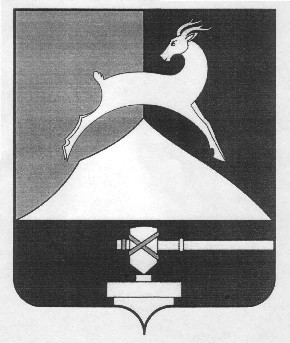 Администрация Усть-Катавского городского округаЧелябинской областиПОСТАНОВЛЕНИЕОт 02.03.2017г.               			                                                   № 207О внесении изменений в постановление администрации Усть-Катавского городского округа от 24.10.2016г. № 1291 «Об утверждении муниципальной программы «Развитие образования в  Усть-Катавском городском округе на 2017-2019 годы»       Руководствуясь Федеральным законом от 6 октября . № 131-ФЗ «Об общих принципах организации местного самоуправления в Российской Федерации», постановлением главы Усть-Катавского городского округа от 14.11.2013г. № 1645 «Об утверждении порядка принятия решений о разработке муниципальных программ, их формирования и реализации», Уставом Усть-Катавского городского округа, с целью повышения качества жизни населения Усть-Катавского городского округа за счет использования информационных и коммуникационных технологий,администрация Усть-Катавского городского округа  ПОСТАНОВЛЯЕТ:            1. Внести в постановление администрации Усть-Катавского городского округа от 24.10.2016г. № 1291 «Об утверждении муниципальной программы «Развитие образования в  Усть-Катавском городском округе на 2017-2019 годы» следующие изменения и дополнения:            1.1. Паспорт муниципальной программы «Развитие образования в Усть-Катавском городском округе на 2017-2019  годы» изложить в новой редакции (прилагается).             1.2. Раздел I  «Содержание проблемы и обоснования необходимости её решения программными методами» включить пункт 9. следующего содержания:«9. Организация отдыха и оздоровления детей в период летних каникул является приоритетным направлением в вопросах здоровье сбережения и профилактики безнадзорности и правонарушений несовершеннолетних.В 2016 году в Усть-Катавском городском округе организованными формами отдыха всего 1288 из них за счет средств областной субсидии 1277, в том числе 560 в МКУ ДОЦ «Ребячья республика» и 717 в лагерях с дневным пребыванием, 269 детей Катав-Ивановского и Ашинского муниципальных районов, г.Трехгорный.Детские оздоровительные лагеря с дневным пребыванием детей располагались на базе:муниципального казённого  общеобразовательного учреждения «Средняя общеобразовательная школа №1», муниципального автономного общеобразовательного учреждения «Средняя общеобразовательная школа №5», муниципального автономного общеобразовательного учреждения «Средняя общеобразовательная школа №7 им. Героя России А.Р.Курбангалеева», муниципального казённого общеобразовательного учреждения «Основная общеобразовательная школа №4», муниципального казённого общеобразовательного учреждения «Основная общеобразовательная школа села Минка», муниципального казённого общеобразовательного учреждения с. Тюбеляс, муниципального казённого общеобразовательного учреждения «Средняя общеобразовательная школа № 23» п. Вязовая, муниципального казенного специального (коррекционного) образовательного учреждения для обучающихся, воспитанников с ограниченными возможностями здоровья «Специальная (коррекционная) общеобразовательная школа-интернат».           1.3. В Разделе V «Ресурсное обеспечение Программы» муниципальной программы «Развитие образования в Усть-Катавском городском округе на 2017-2019  годы» общий объем финансирования Программы цифру «691 885,12» заменить цифрой «597 476,51».           1.4.  Раздел VII «Ожидаемые результаты реализации программы с указанием целевых индикаторов и показателей» изложить в новой редакции:«При реализации Программы, ожидаем получить следующие результаты:            Основными целевыми индикативными показателями реализации Программы избраны показатели, позволяющие адекватно оценить процессы достижения результатов, измерить на основе отобранных критериев результаты развития процессов в динамике, осуществить мониторинг реализации запланированных программных мероприятий на областном и муниципальном уровнях, оптимизировать финансовые расходы из всех источников финансирования (таблица 1)Индикативные показатели реализации ПрограммыТаблица 1           1.5. Приложение 1 к муниципальной программе «Развитие образования в Усть-Катавском городском округе на 2017-2019 годы» «План мероприятий муниципальной программы на 2017 год» читать в новой редакции (прилагается).            1.6. Приложение 2 к муниципальной программе «Развитие образования в Усть-Катавском городском округе на 2017-2019 годы» «План мероприятий муниципальной программы на 2018 год» читать в новой редакции (прилагается).            1.7. Приложение 3 к муниципальной программе «Развитие образования в Усть-Катавском городском округе на 2017-2019 годы» «План мероприятий муниципальной программы на 2019 год» читать в новой редакции (прилагается).           1.8. Приложение 5 к муниципальной программе «Развитие образования в Усть-Катавском городском округе на 2017-2019 годы» «Ресурсное обеспечение муниципальной программы «Развитие образования в Усть-Катавском городском округе на 2017-2019 годы» читать в новой редакции (прилагается).           1.9. Приложение 6 к муниципальной программе «Развитие образования в Усть-Катавском городском округе на 2017-2019 годы» «Финансово-экономическое обоснование муниципальной программы «Развитие образования в Усть-Катавском городском округе на 2017-2019 годы» читать в новой редакции (прилагается).            2. Общему отделу администрации Усть-Катавского городского округа (О.Л.Толоконниковой) обнародовать данное постановление на информационном стенде и разместить на официальном сайте администрации Усть-Катавского городского округа.            3. Контроль за исполнением данного постановления возложить на первого заместителя главы Усть–Катавского городского округа по вопросам социально-культурной политики, охраны здоровья населенияС.Н. Пульдяева. Исполняющий обязанностиГлава Усть-Катавского городского округа                                   К.А.СамаринУТВЕРЖДЕНАпостановлением администрации Усть-Катавского городского округа№ 1291 от 24.10.2016г.  в редакции Постановления администрации  Усть-Катавского городского округаот 02.03.2017г.   №  207паспортмуниципальной программы «Развитие образования вУсть-Катавском городском округе на 2017–2019 годы»ПРИЛОЖЕНИЕ 1 к муниципальной программе «Развитие  образования в Усть-Катавском городском округе на 2017-2019 годы» в редакции Постановления администрации  Усть-Катавского городского округаот 02.03.2017г.   № 207ПРИЛОЖЕНИЕ 2к муниципальной программе «Развитие  образования в Усть-Катавском городском округе на 2017-2019 годы»в редакции Постановления администрации  Усть-Катавского городского округаот 02.03.2017г.   № 207ПРИЛОЖЕНИЕ 3к муниципальной программе «Развитие  образования в Усть-Катавском городском округе на 2017-2019 годы»в редакции Постановления администрации  Усть-Катавского городского округаот 02.03.2017г.   № 207ПРИЛОЖЕНИЕ 5к муниципальной программе «Развитие  образования в Усть-Катавском городском округе на 2017-2019 годы»в редакции Постановления администрации  Усть-Катавского городского округаот 02.03.2017г.   №  207Ресурсное обеспечение муниципальной программы «Развитие  образования в Усть-Катавском городском округе на 2017-2019 годы»ПРИЛОЖЕНИЕ 6к муниципальной программе «Развитие  образования в Усть-Катавском городском округе на 2017-2019 годы»в редакции Постановления администрации  Усть-Катавского городского округаот 02.03.2017г.   №  207- увеличить долю обучающихся, которым предоставлена возможность обучаться в общеобразовательных учреждениях, отвечающих современным требованиям, от общей численности школьников до 89%; - увеличить долю детей с ограниченными возможностями здоровья и детей-инвалидов, которым созданы условия для получения качественного общего образования (в том числе с использованием дистанционных образовательных технологий), в общей численности детей с ограниченными возможностями здоровья и детей-инвалидов школьного возраста до  89%;- увеличить долю учителей, прошедших обучение по новым адресным моделям повышения квалификации и имевшим возможность выбора программ обучения, в общей численности учителей до 78 %;- увеличить долю педагогических работников в возрасте до 30 лет, работающих в муниципальных общеобразовательных учреждениях, специальных (коррекционных) образовательных учреждениях для обучающихся, воспитанников с отклонениями в развитии, дошкольных образовательных учреждениях, образовательных учреждениях дополнительного образования от общей численности педагогических работников до  13,7%;- увеличить долю обучающихся охваченных горячим питанием  во  время  образовательного  процесса от общего числа учащихся до 97%;- увеличение доли победителей, призеров, дипломантов всероссийских мероприятий художественно-эстетической, физкультурно-спортивной, интеллектуальной, эколого-биологической, технической, военно-патриотической направленностей в общем количестве участников всероссийских мероприятий среди обучающихся, реализующих программы начального, основного, среднего (полного) общего и дополнительного общего образования до  2,7%;- увеличить долю обучающихся 9-11 классов, принявших участие в региональных этапах олимпиад школьников по общеобразовательным предметам в общей численности обучающихся 9-11 классов в общеобразовательных учреждениях до 3,8%;- увеличить долю общеобразовательных учреждений, в которых открытые спортивные сооружения оснащены спортивным инвентарем и оборудованием от общего числа общеобразовательных учреждений до 70%;- увеличить долю общеобразовательных учреждений, в которых создана безбарьерная среда для инклюзивного образования детей-инвалидов от общего числа общеобразовательных учреждений до 40%;- увеличить долю учащихся, занимающихся физической культурой и спортом во внеурочное время от общего числа учащихся до 21,7%;- увеличить количество школьных спортивных клубов, созданных в общеобразовательных учреждениях для занятий физической культурой и спортом до 3 ед.;- увеличить долю детей и подростков, прошедших оздоровление в загородном лагере от общего числа детей в возрасте от 6 до 18 лет до 14,5 %;- увеличить долю детей и подростков, прошедших оздоровление в лагерях с дневным пребывание от общего числа учащихся до 26,8 %.№ п/пИндикативные показатели2017 г.   2018 г.2019 г.123451.доля обучающихся, которым предоставлена возможность обучаться в общеобразовательных учреждениях, отвечающих современным требованиям, от общей численности школьников 87 %88 %89 %2.доля детей с ограниченными возможностями здоровья и детей-инвалидов, которым созданы условия для получения качественного общего образования (в том числе с использованием дистанционных образовательных технологий), в общей численности детей с ограниченными возможностями здоровья и детей-инвалидов школьного возраста 86 %88 %89 %3.доля учителей, прошедших обучение по новым адресным моделям повышения квалификации и имевшим возможность выбора программ обучения, в общей численности учителей 72 %75 %78 %4.доля педагогических работников в возрасте до 30 лет, работающих в муниципальных общеобразовательных учреждениях, специальных (коррекционных) образовательных учреждениях для обучающихся, воспитанников с отклонениями в развитии, дошкольных образовательных учреждениях, образовательных учреждениях дополнительного образования от общей численности педагогических работников13,1 %13,5 %13,7 %5.доля победителей, призеров, дипломантов всероссийских мероприятий художественно-эстетической, физкультурно-спортивной, интеллектуальной, эколого-биологической, технической, военно-патриотической направленностей в общем количестве участников всероссийских мероприятий среди обучающихся, реализующих программы начального, основного, среднего (полного) общего и дополнительного общего образования 2,5 %2,6 % 2,7 %6.доля обучающихся 9-11 классов, принявших участие в региональных этапах олимпиад школьников по общеобразовательным предметам в общей численности обучающихся 9-11 классов в общеобразовательных учреждениях)3,6 %3,7 %3,8 %7.доля обучающихся охваченных горячим питанием во  время  образовательного  процесса от общего числа учащихся96 %96,5 %97 %8.доля общеобразовательных учреждений, в которых открытые спортивные сооружения оснащены спортивным инвентарем и оборудованием от общего числа общеобразовательных учреждений40 %60 %70 %9.доля общеобразовательных учреждений, в которых создана безбарьерная среда для инклюзивного образования детей-инвалидов от общего числа общеобразовательных учреждений20 %30 %40 %10.доля учащихся, занимающихся физической культурой и спортом во внеурочное время от общего числа учащихся21 %21,5%21,7%11.количество школьных спортивных клубов, созданных в общеобразовательных учреждениях для занятий физической культурой и спортом12312.доля детей и подростков, прошедших оздоровление в загородном лагере от общего числа детей в возрасте от 6 до 18 лет14,5 %14,5 %14,5 %13.долю детей и подростков, прошедших оздоровление в лагерях с дневным пребывание от общего числа учащихся26,8 %26,8 %26,8 %Ответственный исполнитель муниципальной программыУправление образования администрации Усть-Катавского городского округаСоисполнители муниципальной программыУправление культуры администрации Усть-Катавского городского округа, муниципальное казенное учреждение детский оздоровительный центр «Ребячья Республика»Основные цели муниципальной программы -создание условий для эффективного развития образования, направленного на обеспечение доступности качественного образования, соответствующего требованиям современного инновационного социально ориентированного развития Усть-Катавского городского округаОсновные задачи муниципальной программы -модернизация образования как института социального развития;Основные задачи муниципальной программы -формирование востребованной системы оценки качества образования и образовательных результатовЦелевые индикаторы и показатели муниципальной программы-доля обучающихся, которым предоставлена возможность обучаться в общеобразовательных учреждениях, отвечающих современным требованиям, от общей численности школьников -доля детей с ограниченными возможностями здоровья и детей-инвалидов, которым созданы условия для получения качественного общего образования (в том числе с использованием дистанционных образовательных технологий), в общей численности детей с ограниченными возможностями здоровья и детей-инвалидов школьного возраста -доля учителей, прошедших обучение по новым адресным моделям повышения квалификации и имевшим возможность выбора программ обучения, в общей численности учителей -доля педагогических работников в возрасте до 30 лет, работающих в муниципальных общеобразовательных учреждениях, специальных (коррекционных) образовательных учреждениях для обучающихся, воспитанников с отклонениями в развитии, дошкольных образовательных учреждениях, образовательных учреждениях дополнительного образования в общей численности педагогических работников-доля победителей, призеров, дипломантов всероссийских мероприятий художественно-эстетической, физкультурно-спортивной, интеллектуальной, эколого-биологической, технической, военно-патриотической направленностей в общем количестве участников всероссийских мероприятий среди обучающихся, реализующих программы начального, основного, среднего (полного) общего и дополнительного общего образования -доля обучающихся 9-11 классов, принявших участие в региональных этапах олимпиад школьников по общеобразовательным предметам в общей численности обучающихся 9-11 классов в общеобразовательных учреждениях-доля обучающихся охваченных горячим питанием во  время  образовательного  процесса от общей численности обучающихся -     доля общеобразовательных учреждений, в которых открытые спортивные сооружения оснащены спортивным инвентарем и оборудованием от общего числа общеобразовательных учреждений-    доля общеобразовательных учреждений, в которых создана безбарьерная среда для инклюзивного образования детей-инвалидов от общего числа общеобразовательных учреждений-доля учащихся, занимающихся физической культурой и спортом во внеурочное время от общего числа учащихся-количество школьных спортивных клубов, созданных в общеобразовательных учреждениях для занятий физической культурой и спортом-доля детей и подростков, прошедших оздоровление в загородном лагере от общего числа детей в возрасте от 6 до 18 лет -доля детей и подростков, прошедших оздоровление в лагерях с дневным пребывание от общего числа учащихсяЭтапы и сроки   реализации муниципальной программыОбъемы бюджетных ассигнований муниципальной программы −2017-2019 годыобщий объем финансирования мероприятий Программы в 2017–2019 годах составит 597 476,51 тыс. рублей, в том числе:ОБ – 402 342,6  тыс. рублей,  МБ -  195 133,91 тыс. рублей. В 2017 году – 226 835,11 тыс. рублей: ОБ – 161 714,20 тыс. рублей, МБ -   65 120,91тыс. рублей.В 2018 году – 184 320,60 тыс. рублей: ОБ – 120 314, 20 МБ – 64 006,40 тыс. рублей.В 2019 году – 186 320,80 тыс. рублей: ОБ – 120 314,20 тыс. рублей, МБ -  66 006,60  тыс. рублейОжидаемые  результаты реализации муниципальной программы-увеличение доли обучающихся, которым предоставлена возможность обучаться в общеобразовательных учреждениях, отвечающих современным требованиям, от общей численности школьников до 89%; -увеличение доли детей с ограниченными возможностями здоровья и детей-инвалидов, которым созданы условия для получения качественного общего образования (в том числе с использованием дистанционных образовательных технологий), в общей численности детей с ограниченными возможностями здоровья и детей-инвалидов школьного возраста до  89%-увеличение доли учителей, прошедших обучение по новым адресным моделям повышения квалификации и имевшим возможность выбора программ обучения, в общей численности учителей до 78 %-увеличение доли педагогических работников в возрасте до 30 лет, работающих в муниципальных общеобразовательных учреждениях, специальных (коррекционных) образовательных учреждениях для обучающихся, воспитанников с отклонениями в развитии, дошкольных образовательных учреждениях, образовательных учреждениях дополнительного образования детей до  13,7%-увеличение доли обучающихся охваченных горячим питанием  во  время  образовательного  процесса до 97%-увеличение доли победителей, призеров, дипломантов всероссийских мероприятий художественно-эстетической, физкультурно-спортивной, интеллектуальной, эколого-биологической, технической, военно-патриотической направленностей в общем количестве участников всероссийских мероприятий среди обучающихся, реализующих программы начального, основного, среднего (полного) общего и дополнительного общего образования до  2,7%-увеличение доли обучающихся 9-11 классов, принявших участие в региональных этапах олимпиад школьников по общеобразовательным предметам в общей численности обучающихся 9-11 классов в общеобразовательных учреждениях до 3,8%-     увеличение доли общеобразовательных учреждений, в которых открытые спортивные сооружения оснащены спортивным инвентарем и оборудованием до 70%-    увеличение доли общеобразовательных учреждений, в которых создана безбарьерная среда для инклюзивного образования детей-инвалидов до 40%-увеличение доли учащихся, занимающихся физической культурой и спортом во внеурочное время до 21,7%-увеличение количества школьных спортивных клубов, созданных в общеобразовательных учреждениях для занятий физической культурой и спортом до 3 ед.-увеличение доли детей и подростков, прошедших оздоровление в загородном лагере от общего числа детей в возрасте от 6 до 18 лет до 14,5 %-увеличение доли детей и подростков, прошедших оздоровление в лагерях с дневным пребывание от общего числа учащихся до 26,8 %.План  мероприятий муниципальной программы«Развитие образования в Усть-Катавском городском округе на 2017- 2019 годы» на 2017 год№п/пНаименование мероприятийПланируемый объём финансирования (руб.)Планируемый объём финансирования (руб.)Планируемый объём финансирования (руб.)Планируемый объём финансирования (руб.)Планируемый объём финансирования (руб.)Статья экономической классификации (КОСГУ)Исполнитель ГРБС, РБС, ПБСЦелевое назначение (раздел, подраздел, целевая статья, вид расходов) согласно функционального классификатораПримечание№п/пНаименование мероприятийПланируемый объём финансирования (руб.)Планируемый объём финансирования (руб.)Планируемый объём финансирования (руб.)Планируемый объём финансирования (руб.)Планируемый объём финансирования (руб.)Статья экономической классификации (КОСГУ)Исполнитель ГРБС, РБС, ПБСЦелевое назначение (раздел, подраздел, целевая статья, вид расходов) согласно функционального классификатораПримечание№п/пНаименование мероприятийВСЕГОФедеральныйбюджетОбластнойбюджетБюджет городского округаВнебюджетные средстваСтатья экономической классификации (КОСГУ)Исполнитель ГРБС, РБС, ПБСЦелевое назначение (раздел, подраздел, целевая статья, вид расходов) согласно функционального классификатораПримечание1.Организация и проведение мероприятий в области образования. Поддержка и развитие профессионального мастерства педагогических работниковОрганизация и проведение мероприятий в области образования. Поддержка и развитие профессионального мастерства педагогических работниковОрганизация и проведение мероприятий в области образования. Поддержка и развитие профессионального мастерства педагогических работниковОрганизация и проведение мероприятий в области образования. Поддержка и развитие профессионального мастерства педагогических работниковОрганизация и проведение мероприятий в области образования. Поддержка и развитие профессионального мастерства педагогических работниковОрганизация и проведение мероприятий в области образования. Поддержка и развитие профессионального мастерства педагогических работниковОрганизация и проведение мероприятий в области образования. Поддержка и развитие профессионального мастерства педагогических работниковОрганизация и проведение мероприятий в области образования. Поддержка и развитие профессионального мастерства педагогических работниковОрганизация и проведение мероприятий в области образования. Поддержка и развитие профессионального мастерства педагогических работниковОрганизация и проведение мероприятий в области образования. Поддержка и развитие профессионального мастерства педагогических работников1.1.Участие педагогов в муниципальных, областных и во Всероссийских конкурсах работников образования (Учитель года)20 000,005 000,0015 000,0020 000,005 000,0031 300,002262902904200709 12 0 30 30300 2440709 12 0 30 30300 2440709 12 0 30 30300 3501.2.Проведение конкурса «Педагог года в дошкольном образовании» в порядке, установленном Губернатором Челябинской области (муниципальный этап)5 000,0015 000,005 000,0023 695,002902904200709 12 0 30 30300 2440709 12 0 30 30300 3501.3.Участие в областном конкурсе «Педагог года в дошкольном образовании» 17 000,0017 000,002264200709 12 0 30 30300 2441.5.Проведение августовской конференции педагогических работников Усть-Катавского городского округа10 000,0018 000,0010 000,0011 005,002903404200709 12 0 30 30300 2440709 12 0 30 30300 2441.6.Проведение Дня Учителя10 000,0010 000,002904200709 12 0 30 30300 2441.7.Организация поездки на областную линейку школьников, посвященную Дню Победы10 000,0010 000,003404200709 12 0 30 30300 2441.8.Проведение муниципального конкурса «Снежная сказка»20 000,0020 000,002904200709 12 0 30 30300 350Резервный фондИтого по направлению163 000,00163 000,002.Развитие системы поддержки одаренных детей и талантливой молодежиРазвитие системы поддержки одаренных детей и талантливой молодежиРазвитие системы поддержки одаренных детей и талантливой молодежиРазвитие системы поддержки одаренных детей и талантливой молодежиРазвитие системы поддержки одаренных детей и талантливой молодежиРазвитие системы поддержки одаренных детей и талантливой молодежиРазвитие системы поддержки одаренных детей и талантливой молодежиРазвитие системы поддержки одаренных детей и талантливой молодежиРазвитие системы поддержки одаренных детей и талантливой молодежиРазвитие системы поддержки одаренных детей и талантливой молодежи2.1.Участие победителей и призеров в международных, всероссийских, областных олимпиадах школьников по общеобразовательным предметам и робототехнике35 000,005 000,0035 000,005 000,002902904200709 12 0 30 30310 1230709 12 0 30 30310 2442.2.Проведение муниципального конкурса «Ученик года» и участие в областном конкурсе40 000,0010 000,0040 000,0010 000,002262904200709 12 0 30 30310 2440709 12 0 30 30310 2442.3.Проведение муниципального конкурса «Безопасное колесо» и участие в областном конкурсе 20 000,008 500,0010 000,0020 000,008 500,0010 000,002902903404200709 12 0 30 30310 1230709 12 0 30 30310 2440709 12 0 30 30310 2442.4.Организация поездки детей на Губернаторскую, Кремлевскую елку10 000,0010 000,003404200709 12 0 30 30310 2442.5.Организация и проведение церемонии вручения золотых и серебряных медалей выпускникам общеобразовательных школ10 000,0010 000,002904200709 12 0 30 30310 2442.6.Творческий конкурс, посвященный Дню Матери5 000,005 000,002904200709 12 0 30 30310 2442.7.Деятельность кружка «Авиамоделирование»5 000,005 000,003404200709 12 0 30 30310 2442.8.Проведение соревнований по туризму8 000,008 000,002904200709 12 0 30 30310 2442.9.Организация поездок детей для участия во Всероссийских  региональных и областных  спортивных соревнованиях25 000,0025 000,002904200709 12 0 30 30310 2442.10.Организация Новогоднего бала «Одаренные дети»5 000,00100 000,005 000,00100 000,002902904200709 12 0 30 30310 2440709 12 0 30 30310 3502.11.Создание и выпуск детско-юношеской газеты «БУМ»68 500,0068 500,002264200709 12 0 30 30310  2442.12.Участие воспитанников ДМШ в международных, всероссийских, областных конкурсах40 000,0040 000,002904190709 12 0 30 30310  113Итого по направлению405 000,00405 000,003.Поддержка и развитие учреждений  общего, коррекционного и дополнительного образованияПоддержка и развитие учреждений  общего, коррекционного и дополнительного образованияПоддержка и развитие учреждений  общего, коррекционного и дополнительного образованияПоддержка и развитие учреждений  общего, коррекционного и дополнительного образованияПоддержка и развитие учреждений  общего, коррекционного и дополнительного образованияПоддержка и развитие учреждений  общего, коррекционного и дополнительного образованияПоддержка и развитие учреждений  общего, коррекционного и дополнительного образованияПоддержка и развитие учреждений  общего, коррекционного и дополнительного образованияПоддержка и развитие учреждений  общего, коррекционного и дополнительного образованияПоддержка и развитие учреждений  общего, коррекционного и дополнительного образования3.1.Проведение ремонтных работ в муниципальных образовательных учреждениях за счет средств местного бюджета2 047 640,002 047 640,000701 12 0 30 S6600 Работы, услуги по содержанию имущества2 047 640,002 000 000,002254200701 12 0 30 S6600 243Работы, услуги по содержанию имущества2 047 640,0047 640,002254200701 12 0 30 S6600 243Резервный фонд3.2.Предоставление субсидий муниципальным автономным и бюджетным учреждениям  на иные цели:1 419 600,001 419 600,000702 12 0 40 00000- обеспечение питанием детей из малообеспеченных семей, обучающихся в муниципальных общеобразовательных организациях за счет средств местного бюджета1 419 600,001 419 600,000702 12 0 40 S5500 Безвозмездные перечисления государственным и муниципальным организациям1 419 600,001 419 600,002414200702 12 0 40 S5500 6223.3.Финансовое обеспечение муниципального задания на оказание муниципальных услуг (выполнение работ):16 709 700,005 900 000,0010 809 700,000702 12 0 70 00000предоставление субсидий автономным учреждениям на финансовое обеспечение выполнения муниципального задания на оказание муниципальной услуги «Предоставление общедоступного и бесплатного начального, общего, основного общего, среднего (полного) общего образования по основным общеобразовательным программам»10 809 700,0010 809 700,000702 12 0 70 42100 Безвозмездные перечисления государственным и муниципальным организациям10 809 700,0010 809 700,002414200702 12 0 70 42100 621частичное финансирование расходов за счет средств областного бюджета на выплату заработной платы работникам муниципальных автономных учреждений 5 900 000,005 900 000,000702 12 0 70 71680 Безвозмездные перечисления государственным и муниципальным организациям5 900 000,005 900 000,002414200702 12 0 70 71680 6213.4.Обеспечение деятельности (оказание услуг) подведомственных казенных учреждений (школы)18 268 057,3318 268 057,330702 12 0 99 42100Заработная плата2 234 180,002 234 180,002114200702 12 0 99 42100 111Прочие выплаты259 200,00259 200,002124200702 12 0 99 42100 112Начисления на выплаты по оплате труда674 720,00674 720,002134200702 12 0 99 42100 119Услуги связи369 769,61369 769,612214200702 12 0 99 42100 242Работы, услуги по содержанию имущества66 000,0066 000,002254200702 12 0 99 42100 242Прочие работы, услуги196 920,00196 920,002264200702 12 0 99 42100 242Увеличение стоимости основных средств2 624,002 624,003104200702 12 0 99 42100 242Коммунальные услуги7 786 220,967 751 363,632234200702 12 0 99 42100 244Коммунальные услуги7 786 220,9634 857,332234200702 12 0 99 42100 244Резервный фондРаботы, услуги по содержанию имущества779 777,76779 777,762254200702 12 0 99 42100 244Прочие работы, услуги1 544 823,661 544 823,662264200702 12 0 99 42100 244Прочие расходы6 927,996 927,992904200702 12 0 99 42100 244Увеличение стоимости основных средств57 876,8057 876,803104200702 12 0 99 42100 244Увеличение стоимости материальных запасов (питание)506 294,88506 294,883404200702 12 0 99 42100 244Увеличение стоимости материальных запасов (питание)675 743,52675 743,523404200702 12 0 99 42100 244Увеличение стоимости материальных запасов2 045 932,342 045 932,343404200702 12 0 99 42100 244Прочие расходы1 051 883,001 051 883,002904200702 12 0 99 42100 851Прочие расходы3 000,003 000,002904200702 12 0 99 42100 852Прочие расходы6 162,816 162,812904200702 12 0 99 42100 8533.5.Обеспечение питанием детей из малообеспеченных семей, обучающихся в муниципальных общеобразовательных организациях1 847 000,001 847 000,000702 12 0 99 S5500Прочие работы, услуги1 583 000,001 583 000,002264200702 12 0 99 S5500 244Увеличение стоимости материальных запасов264 000,00264 000,003404200702 12 0 99 S5500 2443.6.Обеспечение деятельности (оказание услуг) подведомственных казенных учреждений (муниципальное общеобразовательное учреждение для обучающихся с ограниченными возможностями здоровья)1 992 363,891 992 363,890702 12 0 99 43300Заработная плата326 420,89326 420,892114200702 12 0 99 43300 111Прочие выплаты16 800,0016 800,002124200702 12 0 99 43300 112Начисления на выплаты по оплате труда98 579,1198 579,112134200702 12 0 99 43300 119Услуги связи33 559,8033 559,802214200702 12 0 99 43300 242Работы, услуги по содержанию имущества6 000,006 000,002254200702 12 0 99 43300 242Прочие работы, услуги10 450,0010 450,002264200702 12 0 99 43300 242Коммунальные услуги825 117,35821 353,462234200702 12 0 99 43300 244Коммунальные услуги825 117,35 3 763,892234200702 12 0 99 43300 244Резервный фондРаботы, услуги по содержанию имущества57 760,0657 760,062254200702 12 0 99 43300 244Прочие работы, услуги147 686,48147 686,482264200702 12 0 99 43300 244Увеличение стоимости материальных запасов86 990,2086 990,203404200702 12 0 99 43300 244Прочие расходы380 576,00380 576,002904200702 12 0 99 43300 851Прочие расходы2 424,002 424,002904200702 12 0 99 43300 8533.7.Частичное финансирование расходов за счет средств областного бюджета на выплату заработной платы работникам муниципальных казенных учреждений9 900 000,009 900 000,000702 12 0 99 71680Заработная плата7 603 698,827 603 698,822114200702 12 0 99 71680 111Начисления на выплаты по оплате труда2 296 301,182 296 301,182134200702 12 0 99 71680 1193.8.Обеспечение государственных гарантий реализации прав на получение  общедоступного и бесплатного дошкольного, начального общего, основного общего, среднего общего образования и обеспечение дополнительного образования детей в муниципальных общеобразовательных организациях для обучающихся с ограниченными возможностями здоровья8 377 800,008 377 800,000702 12 0 ГП 82900Заработная плата5 931 336,415 931 336,412114200702 12 0 ГП 82900 111Начисления на выплаты по оплате труда1 791 263,591 791 263,592134200702 12 0 ГП 82900 119Увеличение стоимости основных средств25 200,0025 200,003104200702 12 0 ГП 82900 244Прочие работы, услуги (организация питания)630 000,00630 000,002264200702 12 0 ГП 82900 2443.9.Обеспечение государственных гарантий реализации прав на получение  общедоступного и бесплатного дошкольного, начального общего, основного общего, среднего общего образования и обеспечение дополнительного образования детей в муниципальных общеобразовательных  организациях 109 250 000,00109 250 000,000702 12 0 ГП 88900 Заработная плата49 501 843,3249 501 843,322114200702 12 0 ГП 88900 111Начисления на выплаты по оплате труда14 949 556,6814 949 556,682134200702 12 0 ГП 88900 119Увеличение стоимости основных средств728 600,00728 600,003104200702 12 0 ГП 88900 244Безвозмездные перечисления государственным и муниципальным организациям44 070 000,0044 070 000,002414200702 12 0 ГП 88900 6213.10.Обеспечение деятельности (оказание услуг) подведомственных казенных учреждений (муниципальные организации дополнительного образования)5 401 250,005 401 250,000703 12 0 99 42300Заработная плата3 566 052,243 566 052,242114200703 12 0 99 42300 111Прочие выплаты41 900,0041 900,002124200703 12 0 99 42300 112Начисления на выплаты по оплате труда1 076 947,771 076 947,772134200703 12 0 99 42300 119Услуги связи43 829,2843 829,282214200703 12 0 99 42300 242Работы, услуги по содержанию имущества5 000,005 000,002254200703 12 0 99 42300 242Прочие работы, услуги101 079,60101 079,602264200703 12 0 99 42300 242Коммунальные услуги115 302,74115 302,742234200703 12 0 99 42300 244Работы, услуги по содержанию имущества66 808,7066 808,702254200703 12 0 99 42300 244Прочие работы, услуги252 140,37252 140,372264200703 12 0 99 42300 244Увеличение стоимости материальных запасов31 000,0031 000,003404200703 12 0 99 42300 244Прочие расходы99 820,0099 820,002904200703 12 0 99 42300 851Прочие расходы1 369,301 369,302904200703 12 0 99 42300 8533.11.Частичное финансирование расходов за счет средств областного бюджета на выплату заработной платы работникам муниципальных казенных учреждений13 900 000,0013 900 000,000703 12 0 99 71680Заработная плата10 675 883,2410 675 883,242114200703 12 0 99 71680 111Начисления на выплаты по оплате труда3 224 116,763 224 116,762134200703 12 0 99 71680 1193.12.Организация отдыха детей в летнее время на базе МКУ ДОЦ "Ребячья республика"7 017 940,007 017 940,000707 12 0 30 03300 Заработная плата785 230,33785 230,332114200707 12 0 30 03300 111Начисления на выплаты по оплате труда237 169,67237 169,672134200707 12 0 30 03300 119Прочие работы, услуги36 000,0036 000,002264200707 12 0 30 03300 242Работы, услуги по содержанию имущества495 000,00495 000,002254200707 12 0 30 03300 243Коммунальные услуги511 000,00511 000,002234200707 12 0 30 03300 244Арендная плата за пользованием имуществом10 500,0010 500,002244200707 12 0 30 03300 244Работы, услуги по содержанию имущества609 100,00609 100,002254200707 12 0 30 03300 244Прочие работы, услуги3 150 440,003 150 440,002264200707 12 0 30 03300 244Прочие расходы71 400,0071 400,002904200707 12 0 30 03300 244Увеличение стоимости основных средств220 000,00220 000,003104200707 12 0 30 03300 244Увеличение стоимости материальных запасов892 100,00892 100,003404200707 12 0 30 03300 2443.13.Организация отдыха детей в каникулярное время за счет средств местного бюджета625 760,00625 760,000707 12 0 30 S4400 Прочие работы, услуги625 760,00625 760,002264200707 12 0 30 S4400 2443.14.Обеспечение деятельности (оказание услуг) подведомственных казенных учреждений (муниципальное казенное учреждение "Детский оздоровительный центр "Ребячья республика")6 414 650,006 414 650,000707 12 0 99 43200 Заработная плата804 301,20804 301,202114200707 12 0 99 43200 111Прочие выплаты10 500,0010 500,002124200707 12 0 99 43200 112Начисления на выплаты по оплате труда242 898,80242 898,802134200707 12 0 99 43200 119Услуги связи6 700,006 700,002214200707 12 0 99 43200 242Коммунальные услуги4 672 400,004 672 400,002234200707 12 0 99 43200 244Арендная плата за пользованием имуществом10 500,0010 500,002244200707 12 0 99 43200 244Работы, услуги по содержанию имущества18 393,0018 393,002254200707 12 0 99 43200 244Прочие работы, услуги298,74298,742264200707 12 0 99 43200 244Увеличение стоимости материальных запасов166 658,26166 658,263404200707 12 0 99 43200 244Прочие расходы469 204,00469 204,002904200707 12 0 99 43200 851Прочие расходы7 656,007 656,002904200707 12 0 99 43200 852Прочие расходы5 140,005 140,002904200707 12 0 99 43200 8533.15.Частичное финансирование расходов за счет средств областного бюджета на выплату заработной платы работникам муниципальных казенных учреждений3 000 000,003 000 000,000707 12 0 99 71680Заработная плата2 304 147,502 304 147,502114200707 12 0 99 71680 111Начисления на выплаты по оплате труда695 852,50695 852,502134200707 12 0 99 71680 1193.16.Обеспечение деятельности органов местного самоуправления8 302 146,618 302 146,610709 12 0 10 02040Заработная плата2 280 876,432 280 876,432114200709 12 0 10 02040 121Прочие выплаты19 500,0019 500,002124200709 12 0 10 02040 122Начисления на выплаты по оплате труда688 823,57688 823,572134200709 12 0 10 02040 129Услуги связи165 035,00165 035,002214200709 12 0 10 02040 242Работы, услуги по содержанию имущества50 000,0050 000,002254200709 12 0 10 02040 242Прочие работы, услуги192 262,00192 262,002264200709 12 0 10 02040 242Услуги связи4 000,004 000,002214200709 12 0 10 02040 244Коммунальные услуги1 456 346,611 435 400,002234200709 12 0 10 02040 244Коммунальные услуги1 456 346,6120 946,612234200709 12 0 10 02040 244Резервный фондРаботы, услуги по содержанию имущества145 189,72145 189,722254200709 12 0 10 02040 244Прочие работы, услуги429 248,03429 248,032264200709 12 0 10 02040 244Увеличение стоимости основных средств164 264,00164 264,003104200709 12 0 10 02040 244Увеличение стоимости материальных запасов2 381 601,252 381 601,253404200709 12 0 10 02040 244Прочие расходы272 210,00272 210,002904200709 12 0 10 02040 851Прочие расходы50 354,0050 354,002904200709 12 0 10 02040 852Прочие расходы2 436,002 436,002904200709 12 0 10 02040 8533.17.Частичное финансирование расходов за счет средств областного бюджета на выплату заработной платы работникам муниципальных казенных учреждений8 700 000,008 700 000,000709 12 0 10 71680Заработная плата6 682 027,606 682 027,602114200709 12 0 10 71680 121Начисления на выплаты по оплате труда2 017 972,402 017 972,402134200709 12 0 10 71680 1293.18.Приобретение транспортных средств для организации перевозки обучающихся за счет средств местного бюджета180 000,00180 000,000709 12 0 30 S8800 Увеличение стоимости основных средств180 000,00180 000,003104200709 12 0 30 S8800 2443.19.Организация предоставления психолого-педагогической, медицинской и социальной помощи обучающимся, испытывающим трудности в освоении основных общеобразовательных программ, своем развитии и социальной адаптации 599 800,00599 800,000709 12 0 ГП 48900Заработная плата192 012,29192 012,292114200709 12 0 ГП 48900 111Начисления на выплаты по оплате труда57 987,7157 987,712134200709 12 0 ГП 48900 119Увеличение стоимости основных средств49 900,0049 900,003104200709 12 0 ГП 48900 244Безвозмездные перечисления государственным и муниципальным организациям299 900,00299 900,002414200709 12 0 ГП 48900 6213.20.Компенсация затрат родителей (законных представителей) детей-инвалидов в части организации обучения по основным общеобразовательным программам на дому2 086 600,002 086 600,001004 12 0 ГП 03900Пособия по социальной помощи населению2 086 600,002 086 600,002624201004 12 0 ГП 03900 321Итого по направлению226 040 307,83161 714 200,0064 326 107,834.Развитие системы оценки качества образования4.1.Приобретения лицензии на право использования КриптоПро Рутокен CSP обеспечения проведения ЕГЭ  3 275,003 275,002264200709 12 0 30 30300 2424.2.Приобретения оборудования для организации и проведения государственной итоговой  аттестации  18 725,0018 725,003104200709 12 0 30 30300 2424.3.Приобретение канцелярских принадлежностей для организации и проведения государственной итоговой аттестации  10 000,0010 000,003404200709 12 0 30 30300 2424.4.Оборудование пунктов проведения экзаменов государственной итоговой аттестации по образовательным программам среднего общего образования 194 800,00194 800,002414200702 12 0 70 SAA00 621Итого по направлению226 800,00226 800,00Итого по программе226 835 107,83161 714 200,0065 120 907,83План  мероприятий муниципальной программы«Развитие образования в Усть-Катавском городском округе на 2017- 2019 годы» на 2018 год№п/пНаименование мероприятийПланируемый объём финансирования (руб.)Планируемый объём финансирования (руб.)Планируемый объём финансирования (руб.)Планируемый объём финансирования (руб.)Планируемый объём финансирования (руб.)Статья экономической классификации (КОСГУ)Исполнитель ГРБС, РБС, ПБСЦелевое назначение (раздел, подраздел, целевая статья, вид расходов) согласно функционального классификатораПримечание№п/пНаименование мероприятийПланируемый объём финансирования (руб.)Планируемый объём финансирования (руб.)Планируемый объём финансирования (руб.)Планируемый объём финансирования (руб.)Планируемый объём финансирования (руб.)Статья экономической классификации (КОСГУ)Исполнитель ГРБС, РБС, ПБСЦелевое назначение (раздел, подраздел, целевая статья, вид расходов) согласно функционального классификатораПримечание№п/пНаименование мероприятийВСЕГОФедеральныйбюджетОбластнойбюджетБюджет городского округаВнебюджетные средстваСтатья экономической классификации (КОСГУ)Исполнитель ГРБС, РБС, ПБСЦелевое назначение (раздел, подраздел, целевая статья, вид расходов) согласно функционального классификатораПримечание1.Организация и проведение мероприятий в области образования. Поддержка и развитие профессионального мастерства педагогических работниковОрганизация и проведение мероприятий в области образования. Поддержка и развитие профессионального мастерства педагогических работниковОрганизация и проведение мероприятий в области образования. Поддержка и развитие профессионального мастерства педагогических работниковОрганизация и проведение мероприятий в области образования. Поддержка и развитие профессионального мастерства педагогических работниковОрганизация и проведение мероприятий в области образования. Поддержка и развитие профессионального мастерства педагогических работниковОрганизация и проведение мероприятий в области образования. Поддержка и развитие профессионального мастерства педагогических работниковОрганизация и проведение мероприятий в области образования. Поддержка и развитие профессионального мастерства педагогических работниковОрганизация и проведение мероприятий в области образования. Поддержка и развитие профессионального мастерства педагогических работниковОрганизация и проведение мероприятий в области образования. Поддержка и развитие профессионального мастерства педагогических работниковОрганизация и проведение мероприятий в области образования. Поддержка и развитие профессионального мастерства педагогических работников1.1.Участие педагогов в муниципальных, областных и во Всероссийских конкурсах работников образования (Учитель года)19 000,005 000,0035 000,0019 000,005 000,0035 000,002262902904200709 12 0 30 30300 2440709 12 0 30 30300 2440709 12 0 30 30300 3501.2.Проведение конкурса «Педагог года в дошкольном образовании» в порядке, установленном Губернатором Челябинской области (муниципальный этап)5 000,0035 000,005 000,0035 000,002902904200709 12 0 30 30300 2440709 12 0 30 30300 3501.3.Участие в областном конкурсе «Педагог года в дошкольном образовании» 0,000,002264200709 12 0 30 30300 2441.4.Проведение муниципальных конкурсов профессионального мастерства «Педагогический дебют», «Самый классный классный»0,003 000,0030 000,000,003 000,0030 000,002262902904200709 12 0 30 30300 2440709 12 0 30 30300 2440709 12 0 30 30300 3501.5.Проведение августовской конференции педагогических работников Усть-Катавского городского округа10 000,0018 000,0010 000,0018 000,002903404200709 12 0 30 30300 2440709 12 0 30 30300 2441.6.Проведение Дня Учителя10 000,0010 000,002904200709 12 0 30 30300 2441.7.Организация поездки на областную линейку школьников, посвященную Дню Победы10 000,0010 000,003404200709 12 0 30 30300 244Итого по направлению180 000,00180 000,002.Развитие системы поддержки одаренных детей и талантливой молодежиРазвитие системы поддержки одаренных детей и талантливой молодежиРазвитие системы поддержки одаренных детей и талантливой молодежиРазвитие системы поддержки одаренных детей и талантливой молодежиРазвитие системы поддержки одаренных детей и талантливой молодежиРазвитие системы поддержки одаренных детей и талантливой молодежиРазвитие системы поддержки одаренных детей и талантливой молодежиРазвитие системы поддержки одаренных детей и талантливой молодежиРазвитие системы поддержки одаренных детей и талантливой молодежиРазвитие системы поддержки одаренных детей и талантливой молодежи2.1.Участие победителей и призеров в международных, всероссийских, областных олимпиадах школьников по общеобразовательным предметам и робототехнике40 000,005 000,0040 000,005 000,002902904200709 12 0 30 30310 1230709 12 0 30 30310 2442.2.Проведение муниципального конкурса «Ученик года» и участие в областном конкурсе40 000,0010 000,0040 000,0010 000,002262904200709 12 0 30 30310 2440709 12 0 30 30310 2442.3.Проведение муниципального конкурса «Безопасное колесо» и участие в областном конкурсе 20 000,008 500,0010 000,0020 000,008 500,0010 000,002902903404200709 12 0 30 30310 1230709 12 0 30 30310 2440709 12 0 30 30310 2442.4.Организация поездки детей на Губернаторскую, Кремлевскую елку5 000,005 000,003404200709 12 0 30 30310 2442.5.Организация и проведение церемонии вручения золотых и серебряных медалей выпускникам общеобразовательных школ45 000,0045 000,002904200709 12 0 30 30310 2442.6.Творческий конкурс, посвященный Дню Матери10 000,0010 000,002904200709 12 0 30 30310 2442.7.Деятельность кружка «Авиамоделирование»5 000,005 000,002904200709 12 0 30 30310 2442.8.Проведение соревнований по туризму15 000,0015 000,002904200709 12 0 30 30310 2442.9.Организация поездок детей для участия во Всероссийских  региональных и областных  спортивных соревнованиях153 700,0046 500,00153 700,0046 500,002902904200709 12 0 30 30310 1230709 12 0 30 30310 2442.10.Организация Новогоднего бала «Одаренные дети»5 000,0080 000,005 000,0080 000,002902904200709 12 0 30 30310 2440709 12 0 30 30310 3502.11.Создание и выпуск детско-юношеской газеты «БУМ»0,000,002264200709 12 0 30 30310  2442.12.Участие воспитанников ДМШ в международных, всероссийских, областных конкурсах20 000,0020 000,002904190709 12 0 30 30310  113Итого по направлению518 700,00518 700,003.Поддержка и развитие учреждений  общего, коррекционного и дополнительного образованияПоддержка и развитие учреждений  общего, коррекционного и дополнительного образованияПоддержка и развитие учреждений  общего, коррекционного и дополнительного образованияПоддержка и развитие учреждений  общего, коррекционного и дополнительного образованияПоддержка и развитие учреждений  общего, коррекционного и дополнительного образованияПоддержка и развитие учреждений  общего, коррекционного и дополнительного образованияПоддержка и развитие учреждений  общего, коррекционного и дополнительного образованияПоддержка и развитие учреждений  общего, коррекционного и дополнительного образованияПоддержка и развитие учреждений  общего, коррекционного и дополнительного образованияПоддержка и развитие учреждений  общего, коррекционного и дополнительного образования3.1.Предоставление субсидий муниципальным автономным и бюджетным учреждениям  на иные цели:1 014 500,001 014 500,000702 12 0 40 00000- обеспечение питанием детей из малообеспеченных семей, обучающихся в муниципальных общеобразовательных организациях за счет средств местного бюджета1 014 500,001 014 500,000702 12 0 40 S5500 Безвозмездные перечисления государственным и муниципальным организациям1 014 500,001 014 500,002414200702 12 0 40 S5500 6223.2.Финансовое обеспечение муниципального задания на оказание муниципальных услуг (выполнение работ):12 049 100,000,0012 049 100,000702 12 0 70 00000предоставление субсидий автономным учреждениям на финансовое обеспечение выполнения муниципального задания на оказание муниципальной услуги "Предоставление общедоступного и бесплатного начального, общего, основного общего, среднего (полного) общего образования по основным общеобразовательным программам"12 049 100,0012 049 100,000702 12 0 70 42100 Безвозмездные перечисления государственным и муниципальным организациям12 049 100,0012 049 100,002414200702 12 0 70 42100 6213.3.Обеспечение деятельности (оказание услуг) подведомственных казенных учреждений (школы)18 476 200,0018 476 200,000702 12 0 99 42100Заработная плата2 291 630,002 291 630,002114200702 12 0 99 42100 111Начисления на выплаты по оплате труда692 070,00692 070,002134200702 12 0 99 42100 119Услуги связи401 841,07401 841,072214200702 12 0 99 42100 242Прочие работы, услуги236 220,00236 220,002264200702 12 0 99 42100 242Коммунальные услуги9 322 840,379 322 840,372234200702 12 0 99 42100 244Работы, услуги по содержанию имущества317 866,44317 866,442254200702 12 0 99 42100 244Прочие работы, услуги1 374 278,431 374 278,432264200702 12 0 99 42100 244Увеличение стоимости основных средств55 376,8055 376,803104200702 12 0 99 42100 244Увеличение стоимости материальных запасов2 315 838,492 315 838,493404200702 12 0 99 42100 244Увеличение стоимости материальных запасов (питание)506 294,88506 294,883404200702 12 0 99 42100 244Увеличение стоимости материальных запасов (питание)675 743,52675 743,523404200702 12 0 99 42100 244Прочие расходы286 200,00286 200,002904200702 12 0 99 42100 8513.4.Обеспечение питанием детей из малообеспеченных семей, обучающихся  в муниципальных общеобразовательных организациях1 622 300,001 622 300,000702 12 0 99 S5500Прочие работы, услуги1 390 400,001 390 400,002264200702 12 0 99 S5500 244Доп. ФК 200Увеличение стоимости материальных запасов231 900,00231 900,003404200702 12 0 99 S5500 2443.5.Обеспечение деятельности (оказание услуг) подведомственных казенных учреждений (муниципальное общеобразовательное учреждение для обучающихся с ограниченными возможностями здоровья)3 429 700,003 429 700,000702 12 0 99 43300Заработная плата344 009,22344 009,222114200702 12 0 99 43300 111Начисления на выплаты по оплате труда103 890,78103 890,782134200702 12 0 99 43300 119Услуги связи35 002,8735 002,872214200702 12 0 99 43300 242Работы, услуги по содержанию имущества12 000,0012 000,002254200702 12 0 99 43300 242Прочие работы, услуги6 700,006 700,002264200702 12 0 99 43300 242Увеличение стоимости основных средств300 000,00300 000,003104200702 12 0 99 43300 242Коммунальные услуги978 615,94978 615,942234200702 12 0 99 43300 244Работы, услуги по содержанию имущества57 760,0657 760,062254200702 12 0 99 43300 244Прочие работы, услуги175 942,48175 942,482264200702 12 0 99 43300 244Увеличение стоимости основных средств700 000,00700 000,003104200702 12 0 99 43300 244Увеличение стоимости материальных запасов525 278,65525 278,653404200702 12 0 99 43300 244Прочие расходы190 500,00190 500,002904200702 12 0 99 43300 8513.6.Обеспечение государственных гарантий реализации прав на получение  общедоступного и бесплатного дошкольного, начального общего, основного общего, среднего общего образования и обеспечение дополнительного образования детей в муниципальных общеобразовательных организациях для обучающихся с ограниченными возможностями здоровья8 377 800,008 377 800,000702 12 0 ГП 82900Заработная плата5 931 336,415 931 336,412114200702 12 0 ГП 82900 111Начисления на выплаты по оплате труда1 791 263,591 791 263,592134200702 12 0 ГП 82900 119Увеличение стоимости основных средств25 200,0025 200,003104200702 12 0 ГП 82900 244Прочие работы, услуги (организация питания)630 000,00630 000,002264200702 12 0 ГП 82900 2443.7.Обеспечение государственных гарантий реализации прав на получение  общедоступного и бесплатного дошкольного, начального общего, основного общего, среднего общего образования и обеспечение дополнительного образования детей в муниципальных общеобразовательных  организациях 109 250 000,00109 250 000,000702 12 0 ГП 88900 Заработная плата49 501 843,3249 501 843,322114200702 12 0 ГП 88900 111Начисления на выплаты по оплате труда14 949 556,6814 949 556,682134200702 12 0 ГП 88900 119Увеличение стоимости основных средств728 600,00728 600,003104200702 12 0 ГП 88900 244Безвозмездные перечисления государственным и муниципальным организациям44 070 000,0044 070 000,002414200702 12 0 ГП 88900 6213.8.Обеспечение деятельности (оказание услуг) подведомственных казенных учреждений (муниципальные организации дополнительного образования)3 484 200,003 484 200,000703 12 0 99 42300Заработная плата2 098 310,292 098 310,292114200703 12 0 99 42300 111Начисления на выплаты по оплате труда633 689,71633 689,712134200703 12 0 99 42300 119Коммунальные услуги140 414,32140 414,322234200703 12 0 99 42300 244Прочие работы, услуги401 900,00401 900,002264200703 12 0 99 42300 244Увеличение стоимости материальных запасов107 685,68107 685,683404200703 12 0 99 42300 244Прочие расходы101 164,65101 164,652904200703 12 0 99 42300 851Прочие расходы1 035,351 035,352904200703 12 0 99 42300 8533.9.Организация отдыха детей в летнее время на базе МКУ ДОЦ "Ребячья республика"7 643 700,007 643 700,000707 12 0 30 03300Заработная плата785 230,33785 230,332114200707 12 0 30 03300 111Начисления на выплаты по оплате труда237 169,67237 169,672134200707 12 0 30 03300 119Прочие работы, услуги36 000,0036 000,002264200707 12 0 30 03300 242Работы, услуги по содержанию имущества495 000,00495 000,002254200707 12 0 30 03300 243Коммунальные услуги511 000,00511 000,002234200707 12 0 30 03300 244Арендная плата за пользованием имуществом10 500,0010 500,002244200707 12 0 30 03300 244Работы, услуги по содержанию имущества609 100,00609 100,002254200707 12 0 30 03300 244Прочие работы, услуги3 776 200,003 776 200,002264200707 12 0 30 03300 244Прочие расходы71 400,0071 400,002904200707 12 0 30 03300 244Увеличение стоимости основных средств220 000,00220 000,003104200707 12 0 30 03300 244Увеличение стоимости материальных запасов892 100,00892 100,003404200707 12 0 30 03300 2443.10.Обеспечение деятельности (оказание услуг) подведомственных казенных учреждений (муниципальное казенное учреждение "Детский оздоровительный центр "Ребячья республика")6 405 300,006 405 300,000707 12 0 99 43200Заработная плата461 751,15461 751,152114200707 12 0 99 43200 111Начисления на выплаты по оплате труда139 448,85139 448,852134200707 12 0 99 43200 119Услуги связи6 700,006 700,002214200707 12 0 99 43200 242Коммунальные услуги5 419 500,005 419 500,002234200707 12 0 99 43200 244 Арендная плата за пользованием имуществом10 500,0010 500,002244200707 12 0 99 43200 244Работы, услуги по содержанию имущества18 393,0018 393,002254200707 12 0 99 43200 244Прочие работы, услуги298,74298,742264200707 12 0 99 43200 244Увеличение стоимости материальных запасов166 708,26166 708,263404200707 12 0 99 43200 244Прочие расходы182 000,00182 000,002904200707 12 0 99 43200 8513.11.Обеспечение деятельности органов местного самоуправления9 150 700,009 150 700,000709 12 0 10 02040Заработная плата2 282 950,152 282 950,152114200709 12 0 10 02040 121Начисления на выплаты по оплате труда689 449,85689 449,852134200709 12 0 10 02040 129Услуги связи165 027,93165 027,932214200709 12 0 10 02040 242Работы, услуги по содержанию имущества50 000,0050 000,002254200709 12 0 10 02040 242Прочие работы, услуги192 262,00192 262,002264200709 12 0 10 02040 242Услуги связи4 000,004 000,002214200709 12 0 10 02040 244Коммунальные услуги1 699 114,661 699 114,662234200709 12 0 10 02040 244Работы, услуги по содержанию имущества145 189,72145 189,722254200709 12 0 10 02040 244Прочие работы, услуги429 217,69429 217,692264200709 12 0 10 02040 244Увеличение стоимости основных средств191 300,00191 300,003104200709 12 0 10 02040 244Увеличение стоимости материальных запасов3 088 588,003 088 588,003404200709 12 0 10 02040 244Прочие расходы213 600,00213 600,002904200709 12 0 10 02040 8513.12.Организация предоставления психолого-педагогической, медицинской и социальной помощи обучающимся, испытывающим трудности в освоении основных общеобразовательных программ, своем развитии и социальной адаптации 599 800,00599 800,000709 12 0 ГП 48900Заработная плата192 012,29192 012,292114200709 12 0 ГП 48900 111Начисления на выплаты по оплате труда57 987,7157 987,712134200709 12 0 ГП 48900 119Увеличение стоимости основных средств49 900,0049 900,003104200709 12 0 ГП 48900 244Безвозмездные перечисления государственным и муниципальным организациям299 900,00299 900,002414200709 12 0 ГП 48900 6213.13.Компенсация затрат родителей (законных представителей) детей-инвалидов в части организации обучения по основным общеобразовательным программам на дому2 086 600,002 086 600,001004 12 0 ГП 03900Пособия по социальной помощи населению2 086 600,002 086 600,002624201004 12 0 ГП 03900 321Итого по направлению183 589 900,00120 314 200,0063 275 700,004.Развитие системы оценки качества образования4.1.Приобретения оборудования для организации и проведения государственной итоговой аттестации  22 000,0022 000,003104200709 12 0 30 30300 2424.2.Приобретение канцелярских принадлежностей для организации и проведения государственной итоговой аттестации  10 000,0010 000,003404200709 12 0 30 30300 242Итого по направлению32 000,0032 000,00Итого по программе184 320 600,00120 314 200,0064 006 400,00План  мероприятий муниципальной программы«Развитие образования в Усть-Катавском городском округе на 2017- 2019 годы» на 2019 год№п/пНаименование мероприятийПланируемый объём финансирования  (руб.)Планируемый объём финансирования  (руб.)Планируемый объём финансирования  (руб.)Планируемый объём финансирования  (руб.)Планируемый объём финансирования  (руб.)Статья экономической классификации (КОСГУ)Исполнитель ГРБС, РБС, ПБСЦелевое назначение (раздел, подраздел, целевая статья, вид расходов) согласно функционального классификатораПримечание№п/пНаименование мероприятийПланируемый объём финансирования  (руб.)Планируемый объём финансирования  (руб.)Планируемый объём финансирования  (руб.)Планируемый объём финансирования  (руб.)Планируемый объём финансирования  (руб.)Статья экономической классификации (КОСГУ)Исполнитель ГРБС, РБС, ПБСЦелевое назначение (раздел, подраздел, целевая статья, вид расходов) согласно функционального классификатораПримечание№п/пНаименование мероприятийВСЕГОФедеральныйбюджетОбластнойбюджетБюджет городского округаВнебюджетные средстваСтатья экономической классификации (КОСГУ)Исполнитель ГРБС, РБС, ПБСЦелевое назначение (раздел, подраздел, целевая статья, вид расходов) согласно функционального классификатораПримечание1.Организация и проведение мероприятий в области образования. Поддержка и развитие профессионального мастерства педагогических работниковОрганизация и проведение мероприятий в области образования. Поддержка и развитие профессионального мастерства педагогических работниковОрганизация и проведение мероприятий в области образования. Поддержка и развитие профессионального мастерства педагогических работниковОрганизация и проведение мероприятий в области образования. Поддержка и развитие профессионального мастерства педагогических работниковОрганизация и проведение мероприятий в области образования. Поддержка и развитие профессионального мастерства педагогических работниковОрганизация и проведение мероприятий в области образования. Поддержка и развитие профессионального мастерства педагогических работниковОрганизация и проведение мероприятий в области образования. Поддержка и развитие профессионального мастерства педагогических работниковОрганизация и проведение мероприятий в области образования. Поддержка и развитие профессионального мастерства педагогических работниковОрганизация и проведение мероприятий в области образования. Поддержка и развитие профессионального мастерства педагогических работниковОрганизация и проведение мероприятий в области образования. Поддержка и развитие профессионального мастерства педагогических работников1.1.Участие педагогов в муниципальных, областных и во Всероссийских конкурсах работников образования (Учитель года)19 000,005 000,0035 000,0019 000,005 000,0035 000,002262902904200709 12 0 30 30300 2440709 12 0 30 30300 2440709 12 0 30 30300 3501.2.Проведение конкурса «Педагог года в дошкольном образовании» в порядке, установленном Губернатором Челябинской области (муниципальный этап)5 000,0035 000,005 000,0035 000,002902904200709 12 0 30 30300 2440709 12 0 30 30300 3501.3.Участие в областном конкурсе «Педагог года в дошкольном образовании» 0,000,002264200709 12 0 30 30300 2441.4.Проведение муниципальных конкурсов профессионального мастерства «Педагогический дебют», «Самый классный классный»0,003 000,0030 000,000,003 000,0030 000,002262902904200709 12 0 30 30300 2440709 12 0 30 30300 2440709 12 0 30 30300 3501.5.Проведение августовской конференции педагогических работников Усть-Катавского городского округа10 000,0018 000,0010 000,0018 000,002903404200709 12 0 30 30300 2440709 12 0 30 30300 2441.6.Проведение Дня Учителя10 000,0010 000,002904200709 12 0 30 30300 2441.7.Организация поездки на областную линейку школьников, посвященную Дню Победы10 000,0010 000,003404200709 12 0 30 30300 244Итого по направлению180 000,00180 000,002.Развитие системы поддержки одаренных детей и талантливой молодежиРазвитие системы поддержки одаренных детей и талантливой молодежиРазвитие системы поддержки одаренных детей и талантливой молодежиРазвитие системы поддержки одаренных детей и талантливой молодежиРазвитие системы поддержки одаренных детей и талантливой молодежиРазвитие системы поддержки одаренных детей и талантливой молодежиРазвитие системы поддержки одаренных детей и талантливой молодежиРазвитие системы поддержки одаренных детей и талантливой молодежиРазвитие системы поддержки одаренных детей и талантливой молодежиРазвитие системы поддержки одаренных детей и талантливой молодежи2.1.Участие победителей и призеров в международных, всероссийских, областных олимпиадах школьников по общеобразовательным предметам и робототехнике40 000,005 000,0040 000,005 000,002902904200709 12 0 30 30310 1230709 12 0 30 30310 2442.2.Проведение муниципального конкурса «Ученик года» и участие в областном конкурсе40 000,0010 000,0040 000,0010 000,002262904200709 12 0 30 30310 2440709 12 0 30 30310 2442.3.Проведение муниципального конкурса «Безопасное колесо» и участие в областном конкурсе 20 000,008 500,0010 000,0020 000,008 500,0010 000,002902903404200709 12 0 30 30310 1230709 12 0 30 30310 2440709 12 0 30 30310 2442.4.Организация поездки детей на Губернаторскую, Кремлевскую елку5 000,005 000,003404200709 12 0 30 30310 2442.5.Организация и проведение церемонии вручения золотых и серебряных медалей выпускникам общеобразовательных школ45 000,0045 000,002904200709 12 0 30 30310 2442.6.Творческий конкурс, посвященный Дню Матери10 000,0010 000,002904200709 12 0 30 30310 2442.7.Деятельность кружка «Авиамоделирование»5 000,005 000,002904200709 12 0 30 30310 2442.8.Проведение соревнований по туризму15 000,0015 000,002904200709 12 0 30 30310 2442.9.Организация поездок детей для участия во Всероссийских  региональных и областных  спортивных соревнованиях153 700,0046 500,00153 700,0046 500,002902904200709 12 0 30 30310 1230709 12 0 30 30310 2442.10.Участие обучающихся в городских, областных и во всероссийских массовых мероприятиях 153 700,00116 500,005 000,00153 700,00116 500,005 000,002902903404200709 12 0 30 30310 1230709 12 0 30 30310 2440709 12 0 30 30310 2442.11.Организация Новогоднего бала «Одаренные дети»5 000,0080 000,005 000,0080 000,002902904200709 12 0 30 30310 2440709 12 0 30 30310 3502.12.Создание и выпуск детско-юношеской газеты «БУМ»0,000,002264200709 12 0 30 30310  2442.13.Участие воспитанников ДМШ в международных, всероссийских, областных конкурсах20 000,0020 000,002904190709 12 0 30 30310  113Итого по направлению518 700,00518 700,003.Поддержка и развитие учреждений  общего, коррекционного и дополнительного образованияПоддержка и развитие учреждений  общего, коррекционного и дополнительного образованияПоддержка и развитие учреждений  общего, коррекционного и дополнительного образованияПоддержка и развитие учреждений  общего, коррекционного и дополнительного образованияПоддержка и развитие учреждений  общего, коррекционного и дополнительного образованияПоддержка и развитие учреждений  общего, коррекционного и дополнительного образованияПоддержка и развитие учреждений  общего, коррекционного и дополнительного образованияПоддержка и развитие учреждений  общего, коррекционного и дополнительного образованияПоддержка и развитие учреждений  общего, коррекционного и дополнительного образованияПоддержка и развитие учреждений  общего, коррекционного и дополнительного образования3.1.Предоставление субсидий муниципальным автономным и бюджетным учреждениям  на иные цели:1 014 500,001 014 500,000702 12 0 40 00000- обеспечение питанием детей из малообеспеченных семей, обучающихся в муниципальных общеобразовательных организациях за счет средств местного бюджета1 014 500,001 014 500,000702 12 0 40 S5500 Безвозмездные перечисления государственным и муниципальным организациям1 014 500,001 014 500,002414200702 12 0 40 S5500 6223.2.Финансовое обеспечение муниципального задания на оказание муниципальных услуг (выполнение работ):12 049 100,000,0012 549 100,000702 12 0 70 00000предоставление субсидий автономным учреждениям на финансовое обеспечение выполнения муниципального задания на оказание муниципальной услуги "Предоставление общедоступного и бесплатного начального, общего, основного общего, среднего (полного) общего образования по основным общеобразовательным программам"12 049 100,0012 549 100,000702 12 0 70 42100 Безвозмездные перечисления государственным и муниципальным организациям12 049 100,0012 549 100,002414200702 12 0 70 42100 6213.3.Обеспечение деятельности (оказание услуг) подведомственных казенных учреждений (школы)18 976 400,0018 976 400,000702 12 0 99 42100Заработная плата2 675 650,002 675 650,002114200702 12 0 99 42100 111Начисления на выплаты по оплате труда808 050,00808 050,002134200702 12 0 99 42100 119Услуги связи419 120,19419 120,192214200702 12 0 99 42100 242Коммунальные услуги9 713 947,789 713 947,782234200702 12 0 99 42100 244Прочие работы, услуги1 374 278,431 374 278,432264200702 12 0 99 42100 244Увеличение стоимости основных средств55 376,8055 376,803104200702 12 0 99 42100 244Увеличение стоимости материальных запасов2 461 538,402 461 538,403404200702 12 0 99 42100 244Увеличение стоимости материальных запасов (питание)506 294,88506 294,883404200702 12 0 99 42100 244Увеличение стоимости материальных запасов (питание)675 743,52675 743,523404200702 12 0 99 42100 244Прочие расходы286 400,00286 400,002904200702 12 0 99 42100 8513.4.Обеспечение питанием детей из малообеспеченных семей, обучающихся в муниципальных общеобразовательных организациях1 622 300,001 622 300,000702 12 0 99 S5500Прочие работы, услуги1 390 400,001 390 400,002264200702 12 0 99 S5500 244Увеличение стоимости материальных запасов231 900,00231 900,003404200702 12 0 99 S5500 2443.5.Обеспечение деятельности (оказание услуг) подведомственных казенных учреждений (муниципальное общеобразовательное учреждение для обучающихся с ограниченными возможностями здоровья)3 429 700,003 429 700,000702 12 0 99 43300Заработная плата344 009,22344 009,222114200702 12 0 99 43300 111Начисления на выплаты по оплате труда103 890,78103 890,782134200702 12 0 99 43300 119Услуги связи36 507,9936 507,992214200702 12 0 99 43300 242Работы, услуги по содержанию имущества12 000,0012 000,002254200702 12 0 99 43300 242Прочие работы, услуги6 700,006 700,002264200702 12 0 99 43300 242Увеличение стоимости основных средств300 000,00300 000,003104200702 12 0 99 43300 242Коммунальные услуги1 018 635,851 018 635,852234200702 12 0 99 43300 244Работы, услуги по содержанию имущества57 760,0657 760,062254200702 12 0 99 43300 244Прочие работы, услуги176 667,48176 667,482264200702 12 0 99 43300 244Увеличение стоимости основных средств700 000,00700 000,003104200702 12 0 99 43300 244Увеличение стоимости материальных запасов483 028,62483 028,623404200702 12 0 99 43300 244Прочие расходы190 500,00190 500,002904200702 12 0 99 43300 8513.6.Обеспечение государственных гарантий реализации прав на получение  общедоступного и бесплатного дошкольного, начального общего, основного общего, среднего общего образования и обеспечение дополнительного образования детей в муниципальных общеобразовательных организациях для обучающихся с ограниченными возможностями здоровья8 377 800,008 377 800,000702 12 0 ГП 82900Заработная плата5 931 336,415 931 336,412114200702 12 0 ГП 82900 111Начисления на выплаты по оплате труда1 791 263,591 791 263,592134200702 12 0 ГП 82900 119Увеличение стоимости основных средств25 200,0025 200,003104200702 12 0 ГП 82900 244Прочие работы, услуги (организация питания)630 000,00630 000,002264200702 12 0 ГП 82900 2443.7.Обеспечение государственных гарантий реализации прав на получение  общедоступного и бесплатного дошкольного, начального общего, основного общего, среднего общего образования и обеспечение дополнительного образования детей в муниципальных общеобразовательных  организациях 109 250 000,00109 250 000,000702 12 0 ГП 88900 Заработная плата49 501 843,3249 501 843,322114200702 12 0 ГП 88900 111Начисления на выплаты по оплате труда14 949 556,6814 949 556,682134200702 12 0 ГП 88900 119Увеличение стоимости основных средств728 600,00728 600,003104200702 12 0 ГП 88900 244Безвозмездные перечисления государственным и муниципальным организациям44 070 000,0044 070 000,002414200702 12 0 ГП 88900 6213.8.Обеспечение деятельности (оказание услуг) подведомственных казенных учреждений (муниципальные организации дополнительного образования)3 984 200,003 984 200,000703 12 0 99 42300Заработная плата2 482 334,872 482 334,872114200703 12 0 99 42300 111Начисления на выплаты по оплате труда749 665,13749 665,132134200703 12 0 99 42300 119Коммунальные услуги146 529,96146 529,962234200703 12 0 99 42300 244Прочие работы, услуги401 900,00401 900,002264200703 12 0 99 42300 244Увеличение стоимости материальных запасов101 570,04101 570,043404200703 12 0 99 42300 244Прочие расходы101 164,65101 164,652904200703 12 0 99 42300 851Прочие расходы1 035,351 035,352904200703 12 0 99 42300 8533.9.Организация отдыха детей в летнее время на базе МКУ ДОЦ "Ребячья республика"7 643 700,007 643 700,000707 12 0 30 03300Заработная плата785 230,33785 230,332114200707 12 0 30 03300 111Начисления на выплаты по оплате труда237 169,67237 169,672134200707 12 0 30 03300 119Прочие работы, услуги36 000,0036 000,002264200707 12 0 30 03300 242Работы, услуги по содержанию имущества495 000,00495 000,002254200707 12 0 30 03300 243Коммунальные услуги511 000,00511 000,002234200707 12 0 30 03300 244Арендная плата за пользованием имуществом10 500,0010 500,002244200707 12 0 30 03300 244Работы, услуги по содержанию имущества609 100,00609 100,002254200707 12 0 30 03300 244Прочие работы, услуги3 776 200,003 776 200,002264200707 12 0 30 03300 244Прочие расходы71 400,0071 400,002904200707 12 0 30 03300 244Увеличение стоимости основных средств220 000,00220 000,003104200707 12 0 30 03300 244Увеличение стоимости материальных запасов892 100,00892 100,003404200707 12 0 30 03300 2443.10.Обеспечение деятельности (оказание услуг) подведомственных казенных учреждений (муниципальное казенное учреждение "Детский оздоровительный центр "Ребячья республика")6 405 300,006 405 300,000707 12 0 99 43200Заработная плата461 751,15461 751,152114200707 12 0 99 43200 111Начисления на выплаты по оплате труда139 448,85139 448,852134200707 12 0 99 43200 119Услуги связи6 700,006 700,002214200707 12 0 99 43200 242Коммунальные услуги5 419 500,005 419 500,002234200707 12 0 99 43200 244 Арендная плата за пользованием имуществом10 500,0010 500,002244200707 12 0 99 43200 244Работы, услуги по содержанию имущества18 393,0018 393,002254200707 12 0 99 43200 244Прочие работы, услуги298,74298,742264200707 12 0 99 43200 244Увеличение стоимости материальных запасов166 708,26166 708,263404200707 12 0 99 43200 244Прочие расходы182 000,00182 000,002904200707 12 0 99 43200 8513.11.Обеспечение деятельности органов местного самоуправления9 650 700,009 650 700,000709 12 0 10 02040Заработная плата2 666 974,602 666 974,602114200709 12 0 10 02040 121Начисления на выплаты по оплате труда805 425,40805 425,402134200709 12 0 10 02040 129Услуги связи165 027,93165 027,932214200709 12 0 10 02040 242Работы, услуги по содержанию имущества50 000,0050 000,002254200709 12 0 10 02040 242Прочие работы, услуги192 262,00192 262,002264200709 12 0 10 02040 242Услуги связи4 000,004 000,002214200709 12 0 10 02040 244Коммунальные услуги1 699 114,661 699 114,662234200709 12 0 10 02040 244Работы, услуги по содержанию имущества145 189,72145 189,722254200709 12 0 10 02040 244Прочие работы, услуги429 217,69429 217,692264200709 12 0 10 02040 244Увеличение стоимости основных средств191 300,00191 300,003104200709 12 0 10 02040 244Увеличение стоимости материальных запасов3 088 588,003 088 588,003404200709 12 0 10 02040 244Прочие расходы213 600,00213 600,002904200709 12 0 10 02040 8513.12.Организация предоставления психолого-педагогической, медицинской и социальной помощи обучающимся, испытывающим трудности в освоении основных общеобразовательных программ, своем развитии и социальной адаптации 599 800,00599 800,000709 12 0 ГП 48900Заработная плата192 012,29192 012,292114200709 12 0 ГП 48900 111Начисления на выплаты по оплате труда57 987,7157 987,712134200709 12 0 ГП 48900 119Увеличение стоимости основных средств49 900,0049 900,003104200709 12 0 ГП 48900 244Безвозмездные перечисления государственным и муниципальным организациям299 900,00299 900,002414200709 12 0 ГП 48900 6213.13.Компенсация затрат родителей (законных представителей) детей-инвалидов в части организации обучения по основным общеобразовательным программам на дому2 086 600,002 086 600,001004 12 0 ГП 03900Пособия по социальной помощи населению2 086 600,002 086 600,002624201004 12 0 ГП 03900 321Итого по направлению185 590 100,00120 314 200,0065 275 900,004.Развитие системы оценки качества образования4.1.Приобретения оборудования для организации и проведения государственной итоговой аттестации  22 000,0022 000,003104200709 12 0 30 30300 2424.2.Приобретение канцелярских принадлежностей для организации и проведения государственной итоговой аттестации  10 000,0010 000,003404200709 12 0 30 30300 242Итого по направлению32 000,0032 000,00Итого по программе186 320 800,00120 314 200,0066 006 600,00№ п/пНаименование муниципальной программыОтветственный исполнительКод бюджетной классификацииКод бюджетной классификацииКод бюджетной классификацииКод бюджетной классификацииИсточники средствРасходы, тыс. рублейРасходы, тыс. рублейРасходы, тыс. рублей№ п/пНаименование муниципальной программыОтветственный исполнительКВРСКФСРКЦСРКВРИсточники средств2017 год2018 год2019 год1234567891011Муниципальная программа«Развитие образования в Усть-Катавскогогородском округе на 2017-2019 годы»Всего 226 835,11184 320,60186 320,80Муниципальная программа«Развитие образования в Усть-Катавскогогородском округе на 2017-2019 годы»Управление образования Усть-Катавскогогородского округа420хххОбластной бюджет161 714,20120 314,20120 314,20Муниципальная программа«Развитие образования в Усть-Катавскогогородском округе на 2017-2019 годы»Управление образования Усть-Катавскогогородского округа420хххМестный бюджет65 080,9163 986,4065 986,60Муниципальная программа«Развитие образования в Усть-Катавскогогородском округе на 2017-2019 годы»Управление культуры Усть-Катавскогогородского округа419хххМестный бюджет40,020,020,0Итого по ПрограммеИтого по Программе597 476,51 тыс. рублей597 476,51 тыс. рублей597 476,51 тыс. рублейФинансово-экономическое обоснование муниципальной программы 
«Развитие образования в Усть-Катавском городском округе на 2017-2019 годы»Финансово-экономическое обоснование муниципальной программы 
«Развитие образования в Усть-Катавском городском округе на 2017-2019 годы»Финансово-экономическое обоснование муниципальной программы 
«Развитие образования в Усть-Катавском городском округе на 2017-2019 годы»Финансово-экономическое обоснование муниципальной программы 
«Развитие образования в Усть-Катавском городском округе на 2017-2019 годы»Финансово-экономическое обоснование муниципальной программы 
«Развитие образования в Усть-Катавском городском округе на 2017-2019 годы»Финансово-экономическое обоснование муниципальной программы 
«Развитие образования в Усть-Катавском городском округе на 2017-2019 годы»Финансово-экономическое обоснование муниципальной программы 
«Развитие образования в Усть-Катавском городском округе на 2017-2019 годы»Финансово-экономическое обоснование муниципальной программы 
«Развитие образования в Усть-Катавском городском округе на 2017-2019 годы»Финансово-экономическое обоснование муниципальной программы 
«Развитие образования в Усть-Катавском городском округе на 2017-2019 годы»№п/пНаименование мероприятийПланируемый объём финансирования (руб.)Планируемый объём финансирования (руб.)Планируемый объём финансирования (руб.)Статья экономической классификации (КОСГУ)Исполнитель ГРБС, РБС, ПБСЦелевое назначение (раздел, подраздел, целевая статья, вид расходов) согласно функционального классификатораФинансово-экономическое обоснование Финансово-экономическое обоснование №п/пНаименование мероприятийПланируемый объём финансирования (руб.)Планируемый объём финансирования (руб.)Планируемый объём финансирования (руб.)Статья экономической классификации (КОСГУ)Исполнитель ГРБС, РБС, ПБСЦелевое назначение (раздел, подраздел, целевая статья, вид расходов) согласно функционального классификатораФинансово-экономическое обоснование Финансово-экономическое обоснование №п/пНаименование мероприятий201720182019Статья экономической классификации (КОСГУ)Исполнитель ГРБС, РБС, ПБСЦелевое назначение (раздел, подраздел, целевая статья, вид расходов) согласно функционального классификатораФинансово-экономическое обоснование Финансово-экономическое обоснование В целом по программе: 226 835 107,83184 320 600,00186 320 800,00Областной бюджет161 714 200,00120 314 200,00120 314 200,00Местный бюджет63 073 267,8364 006 400,0066 006 600,001.Организация и проведение мероприятий в области образования. Поддержка и развитие профессионального мастерства педагогических работниковОрганизация и проведение мероприятий в области образования. Поддержка и развитие профессионального мастерства педагогических работниковОрганизация и проведение мероприятий в области образования. Поддержка и развитие профессионального мастерства педагогических работниковОрганизация и проведение мероприятий в области образования. Поддержка и развитие профессионального мастерства педагогических работниковОрганизация и проведение мероприятий в области образования. Поддержка и развитие профессионального мастерства педагогических работниковОрганизация и проведение мероприятий в области образования. Поддержка и развитие профессионального мастерства педагогических работниковОрганизация и проведение мероприятий в области образования. Поддержка и развитие профессионального мастерства педагогических работниковОрганизация и проведение мероприятий в области образования. Поддержка и развитие профессионального мастерства педагогических работниковОрганизация и проведение мероприятий в области образования. Поддержка и развитие профессионального мастерства педагогических работников1.1.Участие педагогов в муниципальных, областных и во Всероссийских конкурсах работников образования (Учитель года)20 000,005 000,0031 300,0019 000,005 000,0035 000,0019 000,005 000,0035 000,002262902904200709 12 0 30 30300 2440709 12 0 30 30300 2440709 12 0 30 30300 350Организационный взнос.Приобретение букетов и грамот для награждения.Денежные призы победителям и призерам.Организационный взнос.Приобретение букетов и грамот для награждения.Денежные призы победителям и призерам.1.2.Проведение конкурса «Педагог года в дошкольном образовании» в порядке, установленном Губернатором Челябинской области (муниципальный этап)5 000,0023 695,005 000,0035 000,005 000,0035 000,002902904200709 12 0 30 30300 2440709 12 0 30 30300 350Приобретение букетов и грамот для награждения.Денежные призы победителям и призерам.Приобретение букетов и грамот для награждения.Денежные призы победителям и призерам.1.3.Участие в областном конкурсе «Педагог года в дошкольном образовании» 17 000,000,000,002264200709 12 0 30 30300 244Организационный взнос участника областного конкурса.Организационный взнос участника областного конкурса.1.4.Проведение муниципальных конкурсов профессионального мастерства «Педагогический дебют», «Самый классный классный»0,003 000,0030 000,003 000,0030 000,002902904200709 12 0 30 30300 2440709 12 0 30 30300 350Приобретение букетов и грамот для награждения.Денежные призы победителям и призерам.Приобретение букетов и грамот для награждения.Денежные призы победителям и призерам.1.5.Проведение августовской конференции педагогических работников Усть-Катавского городского округа10 000,0018 000,0010 000,0018 000,0010 000,0018 000,002903404200709 12 0 30 30300 2440709 12 0 30 30300 244Приобретение букетов и грамот для награждения.Денежные  средства на улучшение МТБ ОУ победителей конкурсов «Лучшее обобщение педагогического опыта», «Лучший пришкольный участок»Приобретение букетов и грамот для награждения.Денежные  средства на улучшение МТБ ОУ победителей конкурсов «Лучшее обобщение педагогического опыта», «Лучший пришкольный участок»1.6.Проведение Дня Учителя10 000,0010 000,0010 000,002904200709 12 0 30 30300 244Приобретение букетов и грамот для награждения.Приобретение букетов и грамот для награждения.1.7.Организация поездки на областную линейку школьников, посвященную Дню Победы10 000,0010 000,0010 000,003404200709 12 0 30 30300 244Расходы на организацию поездки на школьном автобусе (бензин АИ-92) до г.Челябинска и обратно.Расходы на организацию поездки на школьном автобусе (бензин АИ-92) до г.Челябинска и обратно.1.8.Проведение муниципального конкурса «Снежная сказка»20 000,000,000,002904200709 12 0 30 30300 350Награждение победителей  муниципального  конкурса «Снежная сказка 2016»Награждение победителей  муниципального  конкурса «Снежная сказка 2016»Итого по направлению163 000,00180 000,00180 000,002.Развитие системы поддержки одаренных детей и талантливой молодежиРазвитие системы поддержки одаренных детей и талантливой молодежиРазвитие системы поддержки одаренных детей и талантливой молодежиРазвитие системы поддержки одаренных детей и талантливой молодежиРазвитие системы поддержки одаренных детей и талантливой молодежиРазвитие системы поддержки одаренных детей и талантливой молодежиРазвитие системы поддержки одаренных детей и талантливой молодежиРазвитие системы поддержки одаренных детей и талантливой молодежиРазвитие системы поддержки одаренных детей и талантливой молодежи2.1.Участие победителей и призеров в международных, всероссийских, областных олимпиадах школьников по общеобразовательным предметам и робототехнике35 000,005 000,0040 000,005 000,0040 000,005 000,002902904200709 12 0 30 30310 1230709 12 0 30 30310 244Проезд и проживание участников олимпиад и лиц их сопровождающих. Приобретение грамот для награждения победителей и призеров олимпиад.Проезд и проживание участников олимпиад и лиц их сопровождающих. Приобретение грамот для награждения победителей и призеров олимпиад.2.2.Проведение муниципального конкурса «Ученик года» и участие в областном конкурсе40 000,0010 000,0040 000,0010 000,0040 000,0010 000,002262904200709 12 0 30 30310 2440709 12 0 30 30310 244Организационный взнос.Приобретение призов и грамот для награждения победителейОрганизационный взнос.Приобретение призов и грамот для награждения победителей2.3.Участие в областном конкурсе «Безопасное колесо»20 000,008 500,0010 000,0020 000,008 500,0010 000,0020 000,008 500,0010 000,002902903404200709 12 0 30 30310 1230709 12 0 30 30310 2440709 12 0 30 30310 244Проживание участников  соревнований и сопровождающих лиц  Приобретение призов и грамот для награждения победителейРасходы  на доставку команды школьным автобусом  (бензин АИ-92) до места проведения соревнований.Проживание участников  соревнований и сопровождающих лиц  Приобретение призов и грамот для награждения победителейРасходы  на доставку команды школьным автобусом  (бензин АИ-92) до места проведения соревнований.2.4.Организация поездки детей на Губернаторскую, Кремлевскую елку10 000,005 000,005 000,003404200709 12 0 30 30310 244Расходы на организацию поездки на школьном автобусе (бензин АИ-92) до г.Челябинска и обратно.Расходы на организацию поездки на школьном автобусе (бензин АИ-92) до г.Челябинска и обратно.2.5.Организация и проведение церемонии вручения золотых и серебряных медалей выпускникам общеобразовательных школ10 000,0045 000,0045 000,002904200709 12 0 30 30310 244Торжественная церемония награждения отличников-выпускников общеобразовательных школТоржественная церемония награждения отличников-выпускников общеобразовательных школ2.6.Творческий конкурс, посвященный Дню Матери5 000,0010 000,0010 000,002904200709 12 0 30 30310 244Расходы на приобретение призов, грамот, рамок, цветов, кубков при проведении городских мероприятийРасходы на приобретение призов, грамот, рамок, цветов, кубков при проведении городских мероприятий2.7.Деятельность кружка «Авиамоделирование»5 000,005 000,005 000,002904200709 12 0 30 30310 244Согласно калькуляции затраты на деятельность кружка «Авиамоделирование».Согласно калькуляции затраты на деятельность кружка «Авиамоделирование».2.8.Проведение соревнований по туризму8 000,0015 000,0015 000,002904200709 12 0 30 30310 244Организация городских соревнований по туризму, приобретение грамот, призовОрганизация городских соревнований по туризму, приобретение грамот, призов2.9.Организация поездок детей для участия во Всероссийских  региональных и областных  спортивных соревнованиях25 000,00153 700,0046 500,00153 700,0046 500,002902904200709 12 0 30 30310 1230709 12 0 30 30310 244Расходы на приобретение призов, грамот, рамок, цветов, кубков при проведении городских мероприятий: турнир по мини-футболу, соревнования посвященные Дню защитника Отечества, турниры по волейболу, боксу, дзюдо.Проезд, питание и проживание на областных турнирах.Расходы на приобретение призов, грамот, рамок, цветов, кубков при проведении городских мероприятий: турнир по мини-футболу, соревнования посвященные Дню защитника Отечества, турниры по волейболу, боксу, дзюдо.Проезд, питание и проживание на областных турнирах.2.10.Организация Новогоднего бала «Одаренные дети»5 000,00100 000,005 000,0080 000,005 000,0080 000,002902904200709 12 0 30 30310 2440709 12 0 30 30310 350Приобретение призов и грамот для награждения«Вручение ежегодной премии  главы Усть-Катавского городского округа лучшим учащимся образовательных учреждений за особые достижения в обучении, спорте, олимпиадах, конкурсах»Приобретение призов и грамот для награждения«Вручение ежегодной премии  главы Усть-Катавского городского округа лучшим учащимся образовательных учреждений за особые достижения в обучении, спорте, олимпиадах, конкурсах»2.11.Создание и выпуск детско-юношеской газеты «БУМ»68 500,000,000,002264200709 12 0 30 00000 244Согласно калькуляции затраты на производство, выпуск и распространение газеты «БУМ», тиражом 3000 экз. Согласно калькуляции затраты на производство, выпуск и распространение газеты «БУМ», тиражом 3000 экз. 2.12.Участие воспитанников ДМШ в международных, всероссийских, областных конкурсах40 000,0020 000,0020 000,002904190709 12 0 30 00000 113Проезд, питание и проживание участников и лиц их сопровождающих.Проезд, питание и проживание участников и лиц их сопровождающих.Итого по направлению405 000,00518 700,00518 700,003.Поддержка и развитие учреждений  общего, коррекционного и дополнительного образованияПоддержка и развитие учреждений  общего, коррекционного и дополнительного образованияПоддержка и развитие учреждений  общего, коррекционного и дополнительного образованияПоддержка и развитие учреждений  общего, коррекционного и дополнительного образованияПоддержка и развитие учреждений  общего, коррекционного и дополнительного образованияПоддержка и развитие учреждений  общего, коррекционного и дополнительного образованияПоддержка и развитие учреждений  общего, коррекционного и дополнительного образованияПоддержка и развитие учреждений  общего, коррекционного и дополнительного образованияПоддержка и развитие учреждений  общего, коррекционного и дополнительного образования3.1.Проведение ремонтных работ в муниципальных образовательных учреждениях за счет средств местного бюджета2 047 640,000,000,000701 12 0 30 S6600 Работы, услуги по содержанию имущества2 047 640,000,000,002254200701 12 0 30 S6600 243Ремонт кровли МДОУ № 15Ремонт кровли МДОУ № 153.2.Предоставление субсидий муниципальным автономным и бюджетным учреждениям  на иные цели:1 419 600,001 014 500,001 014 500,000702 12 0 40 00000- обеспечение питанием детей из малообеспеченных семей,  обучающихся в муниципальных общеобразовательных организациях за счет средств местного бюджета1 419 600,001 014 500,001 014 500,000702 12 0 40 S5500 Организация питания детей в автономных общеобразовательных организацияхОрганизация питания детей в автономных общеобразовательных организацияхБезвозмездные перечисления государственным и муниципальным организациям1 419 600,001 014 500,001 014 500,002414200702 12 0 40 S5500 6223.3.Финансовое обеспечение муниципального задания на оказание муниципальных услуг (выполнение работ):16 709 700,0012 049 100,0012 049 100,000702 12 0 70 00000предоставление субсидий автономным учреждениям на финансовое обеспечение выполнения муниципального задания на оказание муниципальной услуги "Предоставление общедоступного и бесплатного начального, общего, основного общего, среднего (полного) общего образования по основным общеобразовательным программам"10 809 700,0012 049 100,0012 049 100,000702 12 0 70 42100 Выполнения муниципального задания на оказание муниципальной услуги "Предоставление общедоступного и бесплатного начального, общего, основного общего, среднего (полного) общего образования по основным общеобразовательным программам" в автономных общеобразовательных организацияхВыполнения муниципального задания на оказание муниципальной услуги "Предоставление общедоступного и бесплатного начального, общего, основного общего, среднего (полного) общего образования по основным общеобразовательным программам" в автономных общеобразовательных организацияхБезвозмездные перечисления государственным и муниципальным организациям10 809 700,0012 049 100,0012 049 100,002414200702 12 0 70 42100 621частичное финансирование расходов за счет средств областного бюджета на выплату заработной платы работникам муниципальных автономных учреждений 5 900 000,000,000,000702 12 0 70 71680 Безвозмездные перечисления государственным и муниципальным организациям5 900 000,000,000,002414200702 12 0 70 71680 6213.4.Обеспечение деятельности (оказание услуг) подведомственных казенных учреждений (школы)18 268 057,3318 476 200,0018 976 400,000702 12 0 99 42100Заработная плата2 234 180,002 291 630,002 675 650,002114200702 12 0 99 42100 111Заработная плата в соответствии со штатным расписаниемЗаработная плата в соответствии со штатным расписаниемПрочие выплаты259 200,000,000,002124200702 12 0 99 42100 112Суточные, проезд, проживание при служебных командировках, возмещение расходов на прохождение медицинского осмотраСуточные, проезд, проживание при служебных командировках, возмещение расходов на прохождение медицинского осмотраНачисления на выплаты по оплате труда674 720,00692 070,00808 050,002134200702 12 0 99 42100 119Начисления на выплаты по оплате трудаНачисления на выплаты по оплате трудаУслуги связи369 774,22401 841,07419 120,192214200702 12 0 99 42100 242Оплата за предоставление абоненту в постоянное пользование абонентской линии независимо от ее типа (основной телефон), предоставление местных телефонных соединений по тарифному плану с абонентской системой оплаты, зоновая связь, сотовая связь, предоставление доступа к сети Интернет, аренда оборудования, подключение интернетаОплата за предоставление абоненту в постоянное пользование абонентской линии независимо от ее типа (основной телефон), предоставление местных телефонных соединений по тарифному плану с абонентской системой оплаты, зоновая связь, сотовая связь, предоставление доступа к сети Интернет, аренда оборудования, подключение интернетаРаботы, услуги по содержанию имущества66 000,000,000,002254200702 12 0 99 42100 242Техническое обслуживание, сопровождение программного обеспечения, ремонт и поставка расходных материалов для копировальной и вычислительной техники, оплата за текущий ремонт оборудования, инвентаряТехническое обслуживание, сопровождение программного обеспечения, ремонт и поставка расходных материалов для копировальной и вычислительной техники, оплата за текущий ремонт оборудования, инвентаряПрочие работы, услуги196 920,00236 220,000,002264200702 12 0 99 42100 242Оплата за оказание информационно-консультационных услуг по сопровождению программы «1С:Предприятие», оплата по договору за пользование системой «Контур-экстерн», права на программы Kaspersky. Антивирус, сопровождение веб-сайтов, продление лицензий на базовый пакет, АИС «Е-услуги. Образование» «Сетевой город. Образование»Оплата за оказание информационно-консультационных услуг по сопровождению программы «1С:Предприятие», оплата по договору за пользование системой «Контур-экстерн», права на программы Kaspersky. Антивирус, сопровождение веб-сайтов, продление лицензий на базовый пакет, АИС «Е-услуги. Образование» «Сетевой город. Образование»Увеличение стоимости основных средств2 624,00003104200702 12 0 99 42100 242Приобретение телефонного аппарата МКОУ ООШ № 4Приобретение телефонного аппарата МКОУ ООШ № 4Коммунальные услуги7 786 220,969 322 840,379 713 947,782234200702 12 0 99 42100 244Оплата отопления и технологических нужд, оплата потребления электрической энергии, оплата водоснабжения помещения, водоотведение, оплата услуг по вывозу жидких бытовых отходовОплата отопления и технологических нужд, оплата потребления электрической энергии, оплата водоснабжения помещения, водоотведение, оплата услуг по вывозу жидких бытовых отходовРаботы, услуги по содержанию имущества779 777,76317 866,440,002254200702 12 0 99 42100 244Оплата по договору об оказании услуг по сбору и вывозу твердых бытовых отходов, оплата договора на проведение работ по дезинсекции и дератизации, оплату за акарицидную обработку, договор на оказание услуг по техническому обслуживанию установок пожарной сигнализации, противопожарной защиты, тревожной сигнализации, «ПАК Стрелец Мониторинг», оплата за промывку и гидравлические испытания на плотность и прочность системы отопления здания,  оплата за ремонт и техническое обслуживание внутренних инженерных сетей и оборудования,  аварийного освещения, оплата договора по стирке белья , замер сопротивления, оплата за обслуживание вентиляционной системы, замена счетчиков Оплата по договору об оказании услуг по сбору и вывозу твердых бытовых отходов, оплата договора на проведение работ по дезинсекции и дератизации, оплату за акарицидную обработку, договор на оказание услуг по техническому обслуживанию установок пожарной сигнализации, противопожарной защиты, тревожной сигнализации, «ПАК Стрелец Мониторинг», оплата за промывку и гидравлические испытания на плотность и прочность системы отопления здания,  оплата за ремонт и техническое обслуживание внутренних инженерных сетей и оборудования,  аварийного освещения, оплата договора по стирке белья , замер сопротивления, оплата за обслуживание вентиляционной системы, замена счетчиков Прочие работы, услуги1 544 823,661 374 278,431 374 278,432264200702 12 0 99 42100 244Составление проекта вентиляционной системы, оплата по договору за услуги вневедомственной охраны, услуги по страхованию, оплата стоимости обучения на курсах повышения квалификации, по охране труда, ПТМ;Оказание услуг по разгрузке, укладке топлива, захоронение твердых бытовых отходов, оплата по трудовым договорам, захоронение твердых бытовых отходов, нотариальные услуги, подписка на периодические издания, оплата по договору за срезку деревьев, изготовление бланков аттестатов, услуги печати КИМ, оформление экологического паспорта 1-4 класса опасности отходов, оплата договоров на проведение медицинских осмотров, услуги по демеркуризации.  Специальная оценка условий труда (аттестация рабочих мест).Составление проекта вентиляционной системы, оплата по договору за услуги вневедомственной охраны, услуги по страхованию, оплата стоимости обучения на курсах повышения квалификации, по охране труда, ПТМ;Оказание услуг по разгрузке, укладке топлива, захоронение твердых бытовых отходов, оплата по трудовым договорам, захоронение твердых бытовых отходов, нотариальные услуги, подписка на периодические издания, оплата по договору за срезку деревьев, изготовление бланков аттестатов, услуги печати КИМ, оформление экологического паспорта 1-4 класса опасности отходов, оплата договоров на проведение медицинских осмотров, услуги по демеркуризации.  Специальная оценка условий труда (аттестация рабочих мест).Прочие расходы6 927,990,000,002904200702 12 0 99 42100 244Приобретение медалей, похвальных листов, похвальных грамотПриобретение медалей, похвальных листов, похвальных грамотУвеличение стоимости основных средств57 876,8055 376,8055 376,803104200702 12 0 99 42100 244Приобретение мебелиПриобретение мебелиУвеличение стоимости материальных запасов (питание)506 294,88506 294,88506 294,883404200702 12 0 99 42100 244Приобретение продуктов питания для дошкольников НОШ № 6, 9, ООШ с.Тюбеляс, ООШ с.МинкаПриобретение продуктов питания для дошкольников НОШ № 6, 9, ООШ с.Тюбеляс, ООШ с.МинкаУвеличение стоимости материальных запасов (питание)675 743,52675 743,52675 743,523404200702 12 0 99 42100 244Приобретение продуктов питания для дошкольников НОШ № 6 ,9, ООШ с.Тюбеляс, ООШ с.МинкаПриобретение продуктов питания для дошкольников НОШ № 6 ,9, ООШ с.Тюбеляс, ООШ с.МинкаУвеличение стоимости материальных запасов2 045932,342 315 838,492 461 538,403404200702 12 0 99 42100 244Приобретение моющих средств, медикаментов и перевязочных материалов, предметов снабжения и расходных материалов, мягкого инвентаря и обмундированияПриобретение моющих средств, медикаментов и перевязочных материалов, предметов снабжения и расходных материалов, мягкого инвентаря и обмундированияПрочие расходы1 231 883,00286 200,00286 400,002904200702 12 0 99 42100 851Налог на имущество и земельный налогНалог на имущество и земельный налогПрочие расходы3 000,00002904200702 12 0 99 42100 852Государственная пошлина Государственная пошлина Прочие расходы6 162,810,000,002904200702 12 0 99 42100 853Уплата государственных пошлин и сборовУплата государственных пошлин и сборов3.5.Обеспечение питанием детей из малообеспеченных семей, обучающихся в муниципальных общеобразовательных организациях1 847 000,001 622 300,001 622 300,000702 12 0 99 S5500Прочие работы, услуги1 583 000,001 390 400,001 390 400,002264200702 12 0 99 S5500 244Организация льготного питания учащихся из малообеспеченных семейОрганизация льготного питания учащихся из малообеспеченных семейУвеличение стоимости материальных запасов264 000,00231 900,00231 900,003404200702 12 0 99 S5500 244Организация льготного питания учащихся из малообеспеченных семейОрганизация льготного питания учащихся из малообеспеченных семей3.6.Обеспечение деятельности (оказание услуг) подведомственных казенных учреждений (муниципальное общеобразовательное учреждение для обучающихся с ограниченными возможностями здоровья)1 992 363,893 429 700,003 429 700,000702 12 0 99 43300Заработная плата326 420,89344 009,22344 009,222114200702 12 0 99 43300 111Заработная плата в соответствии со штатным расписаниемЗаработная плата в соответствии со штатным расписаниемПрочие выплаты16 800,000,000,002124200702 12 0 99 43300 112Суточные, проезд, проживание при служебных командировкахСуточные, проезд, проживание при служебных командировкахНачисления на выплаты по оплате труда98 579,11103 890,78103 890,782134200702 12 0 99 43300 119Расходы на индивидуальное обучение больных детей на домуРасходы на индивидуальное обучение больных детей на домуУслуги связи33 559,8035 002,8736 507,992214200702 12 0 99 43300 242за предоставление абоненту в постоянное пользование абонентской линии независимо от ее типа (основной телефон), предоставление местных телефонных соединений по тарифному плану с абонентской системой оплаты, зоновая связь, сотовая связь, предоставление доступа к сети Интернет, аренда оборудования, подключение интернетаза предоставление абоненту в постоянное пользование абонентской линии независимо от ее типа (основной телефон), предоставление местных телефонных соединений по тарифному плану с абонентской системой оплаты, зоновая связь, сотовая связь, предоставление доступа к сети Интернет, аренда оборудования, подключение интернетаРаботы, услуги по содержанию имущества6 000,0012 000,0012 000,002254200702 12 0 99 43300 242Техническое обслуживание, сопровождение программного обеспечения, ремонт и поставка расходных материалов для копировальной и вычислительной техники, оплата за текущий ремонт оборудования, инвентаряТехническое обслуживание, сопровождение программного обеспечения, ремонт и поставка расходных материалов для копировальной и вычислительной техники, оплата за текущий ремонт оборудования, инвентаряПрочие работы, услуги10 450,006 700,006 700,002264200702 12 0 99 43300 242 Оплата оплата по договору за пользование системой «Контур-экстерн»,  «Сетевой город. Образование» Оплата оплата по договору за пользование системой «Контур-экстерн»,  «Сетевой город. Образование»Коммунальные услуги825 117,35300 000,00300 000,002234200702 12 0 99 43300 244 Оплата отопления и технологических нужд, оплата потребления электрической энергии, оплата водоснабжения помещения, водоотведение, оплата услуг по вывозу жидких бытовых отходов Оплата отопления и технологических нужд, оплата потребления электрической энергии, оплата водоснабжения помещения, водоотведение, оплата услуг по вывозу жидких бытовых отходовРаботы, услуги по содержанию имущества57 760,06978 615,941 018 635,852254200702 12 0 99 43300 244Оплата по договору об оказании услуг по сбору и вывозу твердых бытовых отходов, оплата договора на проведение работ по дезинсекции и дератизации, оплату за акарицидную обработку, договор на оказание услуг по техническому обслуживанию установок пожарной сигнализации, противопожарной защиты, тревожной сигнализации, «ПАК Стрелец Мониторинг», оплата за промывку и гидравлические испытания на плотность и прочность системы отопления здания,  оплата за ремонт и техническое обслуживание внутренних инженерных сетей и оборудования,  аварийного освещения, оплата договора по стирке белья Оплата по договору об оказании услуг по сбору и вывозу твердых бытовых отходов, оплата договора на проведение работ по дезинсекции и дератизации, оплату за акарицидную обработку, договор на оказание услуг по техническому обслуживанию установок пожарной сигнализации, противопожарной защиты, тревожной сигнализации, «ПАК Стрелец Мониторинг», оплата за промывку и гидравлические испытания на плотность и прочность системы отопления здания,  оплата за ремонт и техническое обслуживание внутренних инженерных сетей и оборудования,  аварийного освещения, оплата договора по стирке белья Прочие работы, услуги147 686,4857 760,0657 760,062264200702 12 0 99 43300 244Оплата  по договору за услуги вневедомственной охраны, оплата стоимости обучения на курсах повышения квалификации, по охране труда, ПТМ; изготовление бланков свидетельств об обучении по образовательным программам коррекционной школы, захоронение твердых бытовых  отходов, оплата договоров на проведение медицинских осмотров. Специальная оценка условий труда (аттестация рабочих места для установки СКЗИ)Оплата  по договору за услуги вневедомственной охраны, оплата стоимости обучения на курсах повышения квалификации, по охране труда, ПТМ; изготовление бланков свидетельств об обучении по образовательным программам коррекционной школы, захоронение твердых бытовых  отходов, оплата договоров на проведение медицинских осмотров. Специальная оценка условий труда (аттестация рабочих места для установки СКЗИ)Увеличение стоимости основных средств0,00175 942,48176 667,483104200702 12 0 99 43300 244Приобретение мебелиПриобретение мебелиУвеличение стоимости материальных запасов86 990,20700 000,00700 000,003404200702 12 0 99 43300 244Приобретение моющих средств, медикаментов и перевязочных материалов, предметов снабжения и расходных материалов, мягкого инвентаря и обмундированияПриобретение моющих средств, медикаментов и перевязочных материалов, предметов снабжения и расходных материалов, мягкого инвентаря и обмундированияПрочие расходы380 576,00525 278,65483 028,622904200702 12 0 99 43300 851Налог на имущество и земельный налогНалог на имущество и земельный налогПрочие расходы0,00190 500,00190 500,002904200702 12 0 99 43300 852Налог на негативное воздействие на окружающую средуНалог на негативное воздействие на окружающую средуПрочие расходы2 424,000,000,002904200702 12 0 99 43300 853Уплата государственных пошлин и сборовУплата государственных пошлин и сборов3.7.Частичное финансирование расходов за счет средств областного бюджета на выплату заработной платы работникам муниципальных казенных учреждений9 900 000,000,000,000702 12 0 99 71680Заработная плата7 603 698,820,000,002114200702 12 0 99 71680 111Заработная плата педагогических работниковЗаработная плата педагогических работниковНачисления на выплаты по оплате труда2 296 301,180,002134200702 12 0 99 71680 119Начисления на выплаты по оплате труда педагогических  работниковНачисления на выплаты по оплате труда педагогических  работников3.8.Обеспечение государственных гарантий реализации прав на получение  общедоступного и бесплатного дошкольного, начального общего, основного общего, среднего общего образования и обеспечение дополнительного образования детей в муниципальных общеобразовательных организациях для обучающихся с ограниченными возможностями здоровья8 377 800,008 377 800,008 377 800,000702 12 0 ГП 82900Заработная плата5 931 336,415 931 336,415 931 336,412114200702 12 0 ГП 82900 111Заработная плата педагогических работниковЗаработная плата педагогических работниковНачисления на выплаты по оплате труда1 791 263,591 791 263,591 791 263,592134200702 12 0 ГП 82900 119Начисления на выплаты по оплате труда педагогических  работниковНачисления на выплаты по оплате труда педагогических  работниковУвеличение стоимости основных средств25 200,0025 200,0025 200,003104200702 12 0 ГП 82900 244Учебные расходы Учебные расходы Прочие работы, услуги (организация питания)630 000,00630 000,00630 000,002264200702 12 0 ГП 82900 244Организация питанияОрганизация питания3.9.Обеспечение государственных гарантий реализации прав на получение  общедоступного и бесплатного дошкольного, начального общего, основного общего, среднего общего образования и обеспечение дополнительного образования детей в муниципальных общеобразовательных  организациях 109 250 000,00109 250 000,00109 250 000,000702 12 0 ГП 88900 Заработная плата49 501 843,3249 501 843,3249 501 843,322114200702 12 0 ГП 88900 111Заработная плата педагогических работниковЗаработная плата педагогических работниковНачисления на выплаты по оплате труда14 949 556,6814 949 556,6814 949 556,682134200702 12 0 ГП 88900 119Начисления на выплаты по оплате труда педагогических  работниковНачисления на выплаты по оплате труда педагогических  работниковУвеличение стоимости основных средств728 600,00728 600,00728 600,003104200702 12 0 ГП 88900 244Учебные расходы Учебные расходы Безвозмездные перечисления государственным и муниципальным организациям44 070 000,0044 070 000,0044 070 000,002414200702 12 0 ГП 88900 621Заработная плата педагогических работников, начисления на выплаты по оплате труда педагогических  работников, учебные расходы для автономных общеобразовательных учрежденийЗаработная плата педагогических работников, начисления на выплаты по оплате труда педагогических  работников, учебные расходы для автономных общеобразовательных учреждений3.10.Обеспечение деятельности (оказание услуг) подведомственных казенных учреждений (муниципальные организации дополнительного образования)5 401 250,003 484 200,003 984 200,000702 12 0 99 42300Доп. ФК 200Доп. ФК 200Заработная плата3 566 052,242 098 310,292 482 334,872114200702 12 0 99 42300 111Заработная плата в соответствии со штатным расписаниемЗаработная плата в соответствии со штатным расписаниемПрочие выплаты41 900,000,000,002124200702 12 0 99 42300 112Суточные, проезд, проживание при служебных командировках, возмещение расходов на прохождение мед.осмотровСуточные, проезд, проживание при служебных командировках, возмещение расходов на прохождение мед.осмотровНачисления на выплаты по оплате труда1 076 947,77633 689,71749 665,132134200702 12 0 99 42300 119Начисления на выплаты по оплате трудаНачисления на выплаты по оплате трудаУслуги связи43 829,280,000,002214200702 12 0 99 42300 242за предоставление абоненту в постоянное пользование абонентской линии независимо от ее типа (основной телефон), предоставление местных телефонных соединений по тарифному плану с абонентской системой оплаты, предоставление доступа к сети Интернет, аренда оборудования, подключение интернетаза предоставление абоненту в постоянное пользование абонентской линии независимо от ее типа (основной телефон), предоставление местных телефонных соединений по тарифному плану с абонентской системой оплаты, предоставление доступа к сети Интернет, аренда оборудования, подключение интернетаРаботы, услуги по содержанию имущества5 000,000,000,002254200702 12 0 99 42300 242Техническое обслуживание, сопровождение программного обеспечения, ремонт и поставка расходных материалов для копировальной и вычислительной техники, оплата за текущий ремонт оборудования, инвентаряТехническое обслуживание, сопровождение программного обеспечения, ремонт и поставка расходных материалов для копировальной и вычислительной техники, оплата за текущий ремонт оборудования, инвентаряПрочие работы, услуги101 079,600,000,002264200702 12 0 99 42300 242 Оплата услуг в области информационных технологий Оплата услуг в области информационных технологийКоммунальные услуги115 302,74140 414,32146 529,962234200702 12 0 99 42300 244Оплата отопления и технологических нужд, оплата потребления электрической энергии, оплата водоснабжения помещения, водоотведение, оплата услуг по вывозу жидких бытовых отходовОплата отопления и технологических нужд, оплата потребления электрической энергии, оплата водоснабжения помещения, водоотведение, оплата услуг по вывозу жидких бытовых отходовРаботы, услуги по содержанию имущества66 808,700,000,002254200702 12 0 99 42300 244Оплата по договору об оказании услуг по сбору и вывозу твердых бытовых отходов, оплата договора на проведение работ по дезинсекции и дератизации, оплату за акарицидную обработку, договор на оказание услуг по техническому обслуживанию установок пожарной сигнализации, противопожарной защиты, тревожной сигнализации, «ПАК Стрелец Мониторинг», оплата за промывку и гидравлические испытания на плотность и прочность системы отопления здания,  оплата за ремонт и техническое обслуживание внутренних инженерных сетей и оборудования,  аварийного освещенияОплата по договору об оказании услуг по сбору и вывозу твердых бытовых отходов, оплата договора на проведение работ по дезинсекции и дератизации, оплату за акарицидную обработку, договор на оказание услуг по техническому обслуживанию установок пожарной сигнализации, противопожарной защиты, тревожной сигнализации, «ПАК Стрелец Мониторинг», оплата за промывку и гидравлические испытания на плотность и прочность системы отопления здания,  оплата за ремонт и техническое обслуживание внутренних инженерных сетей и оборудования,  аварийного освещенияПрочие работы, услуги252 140,37401 900,00401 900,002264200702 12 0 99 42300 244оплата по договору за услуги вневедомственной охраны, услуги по страхованию, оплата стоимости обучения на курсах повышения квалификации, по охране труда, ПТМ;Оказание услуг по, захоронение твердых бытовых отходов, нотариальные услуги, подписка на периодические издания, оплата договоров на проведение медицинских осмотров оплата по договору за услуги вневедомственной охраны, услуги по страхованию, оплата стоимости обучения на курсах повышения квалификации, по охране труда, ПТМ;Оказание услуг по, захоронение твердых бытовых отходов, нотариальные услуги, подписка на периодические издания, оплата договоров на проведение медицинских осмотров Увеличение стоимости основных средств0,003104200702 12 0 99 42300 244 Приобретение мебели Приобретение мебелиУвеличение стоимости материальных запасов31 000,00107 685,68101 570,043404200702 12 0 99 42300 244Приобретение моющих средств, медикаментов и перевязочных материалов, предметов снабжения и расходных материалов, строительных материалов, мягкого инвентаря и обмундированияПриобретение моющих средств, медикаментов и перевязочных материалов, предметов снабжения и расходных материалов, строительных материалов, мягкого инвентаря и обмундированияПрочие расходы99 820,00101 164,65101 164,652904200702 12 0 99 42300 851Налог на имущество и земельный налогНалог на имущество и земельный налогПрочие расходы0,000,000,002904200702 12 0 99 42300 852Налог на негативное воздействие на окружающую средуНалог на негативное воздействие на окружающую средуПрочие расходы1 369,301 035,351 035,352904200702 12 0 99 42300 853Уплата государственных пошлин и сборовУплата государственных пошлин и сборов3.11.Частичное финансирование расходов за счет средств областного бюджета на выплату заработной платы работникам муниципальных казенных учреждений13 900 000,000,000,000703 12 0 99 71680Заработная плата10 675 883,240,000,002114200703 12 0 99 71680 111Заработная плата в соответствии со штатным расписаниемЗаработная плата в соответствии со штатным расписаниемНачисления на выплаты по оплате труда3 224 116,760,000,002134200703 12 0 99 71680 119Начисления на выплаты по оплате трудаНачисления на выплаты по оплате труда3.12.Организация отдыха детей в летнее время на базе МКУ ДОЦ "Ребячья республика"7 017 940,007 643 700,007 643 700,000707 12 0 30 03300Заработная плата785 230,33785 230,33785 230,332114200707 12 0 30 03300 111Заработная плата сотрудников, осуществляющих организацию и проведение оздоровительной кампании, в соответствии со штатным расписаниемЗаработная плата сотрудников, осуществляющих организацию и проведение оздоровительной кампании, в соответствии со штатным расписаниемНачисления на выплаты по оплате труда237 169,67237 169,67237 169,672134200707 12 0 30 03300 119Начисление страховых взносов на заработную плату сотрудников, осуществляющих организацию и проведение оздоровительной кампании, в размере 30,2 %Начисление страховых взносов на заработную плату сотрудников, осуществляющих организацию и проведение оздоровительной кампании, в размере 30,2 %Прочие работы, услуги36 000,0036 000,0036 000,002264200707 12 0 30 03300 242Обновление программы «1 С: Бухгалтерия» - 30 000,00; приобретение антивирусной программы – 6 000,00Обновление программы «1 С: Бухгалтерия» - 30 000,00; приобретение антивирусной программы – 6 000,00Работы, услуги по содержанию имущества495 000,00495 000,00495 000,002254200707 12 0 30 03300 243Работы по замене кровли (корпус 4) – 495 000,00Работы по замене кровли (корпус 4) – 495 000,00Коммунальные услуги511 000,00511 000,00511 000,002234200707 12 0 30 03300 244Энергоснабжение (загородная территория) – 500 000,00; вывоз ЖБО – 11 000,00Энергоснабжение (загородная территория) – 500 000,00; вывоз ЖБО – 11 000,00Арендная плата за пользованием имуществом10 500,0010 500,0010 500,002244200707 12 0 30 03300 244Аренда автомобиля – 10 500,00 (3 мес.)Аренда автомобиля – 10 500,00 (3 мес.)Работы, услуги по содержанию имущества609 100,00609 100,00609 100,002254200707 12 0 30 03300 244Услуги прачечной – 200 000,00; акарицидная обработка – 60 000,00; вывоз ТБО – 31 000,00; проведение комплекса электрозамеров – 20 000,00; обслуживание оргтехники – 3 000,00; обслуживание тревожной кнопки – 1 800,00; обслуживание АПС – 16 200,00; ремонт автомобилей – 15 000,00; огнезащитная обработка деревянных конструкций – 262 100,00Услуги прачечной – 200 000,00; акарицидная обработка – 60 000,00; вывоз ТБО – 31 000,00; проведение комплекса электрозамеров – 20 000,00; обслуживание оргтехники – 3 000,00; обслуживание тревожной кнопки – 1 800,00; обслуживание АПС – 16 200,00; ремонт автомобилей – 15 000,00; огнезащитная обработка деревянных конструкций – 262 100,00Прочие работы, услуги3 150 440,003 776 200,003 776 200,002264200707 12 0 30 03300 244Организация питания – 2 379 240,00; вневедомственная охрана – 200 000,00; страхование детей – 51 200,00; услуги мед.обслуживания – 300 000,00; услуги вневедомственной охраны – 163 200,00; страхование автомобилей – 9 200,00; измерение объёмной активности воды (СЭС г. Трёхгорного) – 15 000,00; пультовая охрана объёктов – 5 400,00; прохождение мед.осмотра при приёме на работу – 27 200,00Организация питания – 2 379 240,00; вневедомственная охрана – 200 000,00; страхование детей – 51 200,00; услуги мед.обслуживания – 300 000,00; услуги вневедомственной охраны – 163 200,00; страхование автомобилей – 9 200,00; измерение объёмной активности воды (СЭС г. Трёхгорного) – 15 000,00; пультовая охрана объёктов – 5 400,00; прохождение мед.осмотра при приёме на работу – 27 200,00Прочие расходы71 400,0071 400,0071 400,002904200707 12 0 30 03300 244Приобретение призов для награждения на мероприятиях – 71 400,00Приобретение призов для награждения на мероприятиях – 71 400,00Увеличение стоимости основных средств220 000,00220 000,00220 000,003104200707 12 0 30 03300 244Приобретение кроватей – 120 000,00; приобретние электросковороды для пищеблока – 100 000,00Приобретение кроватей – 120 000,00; приобретние электросковороды для пищеблока – 100 000,00Увеличение стоимости материальных запасов892 100,00892 100,00892 100,003404200707 12 0 30 03300 244Средства бытовой химии – 20 000,00; медикаменты и перевязочные средства – 30 800,00; ГСМ – 325 000,00; стройматериалы – 316 300,00; хозяйственные, канцелярские и прочие расходные материалы – 200 000,00Средства бытовой химии – 20 000,00; медикаменты и перевязочные средства – 30 800,00; ГСМ – 325 000,00; стройматериалы – 316 300,00; хозяйственные, канцелярские и прочие расходные материалы – 200 000,003.13.Организация отдыха детей в каникулярное время за счет средств местного бюджета625 760,000707 12 0 30 S4400 Прочие работы, услуги625 760,002264200707 12 0 30 S4400 244Софинансирование на организацию отдыха детей в каникулярное время за счет средств местного бюджета (организация питания)Софинансирование на организацию отдыха детей в каникулярное время за счет средств местного бюджета (организация питания)3.14.Обеспечение деятельности (оказание услуг) подведомственных казенных учреждений (муниципальное казенное учреждение "Детский оздоровительный центр "Ребячья республика")6 414 650,006 405 300,006 405 300,000707 12 0 99 43200Заработная плата804 301,20461 751,15461 751,152114200707 12 0 99 43200 111Заработная плата постоянных сотрудников в соответствии со штатным расписаниемЗаработная плата постоянных сотрудников в соответствии со штатным расписаниемПрочие выплаты10 500,000,000,002124200707 12 0 99 43200 112Командировочные расходыКомандировочные расходыНачисления на выплаты по оплате труда242 898,80139 448,85139 448,852134200707 12 0 99 43200 119Начисление страховых взносов на заработную плату постоянных сотрудников в размере 30,2 %Начисление страховых взносов на заработную плату постоянных сотрудников в размере 30,2 %Услуги связи6 700,006 700,006 700,002214200707 12 0 99 43200 242Услуги местной, внутризоновой и междугородней связи – 5 200,00; Интернет «Астра» - 1 500,00Услуги местной, внутризоновой и междугородней связи – 5 200,00; Интернет «Астра» - 1 500,00Коммунальные услуги4 672 400,005 419 500,005 419 500,002234200707 12 0 99 43200 244Энергоснабжение (загородная территория) –4 620 378,67; энергоснабжение (контора) –23 400,00; теплоснабжение – 27 204,60; отпуск питьевой воды – 1 023,25; приём сточных вод – 393,48.Энергоснабжение (загородная территория) –4 620 378,67; энергоснабжение (контора) –23 400,00; теплоснабжение – 27 204,60; отпуск питьевой воды – 1 023,25; приём сточных вод – 393,48. Арендная плата за пользованием имуществом10 500,0010 500,0010 500,002244200707 12 0 99 43200 244Аренда автомобиля – 10 500,00 (3 мес.)Аренда автомобиля – 10 500,00 (3 мес.)Работы, услуги по содержанию имущества18 393,0018 393,0018 393,002254200707 12 0 99 43200 244Обслуживание придомовой территории – 4 293,00; ТО и ремонт ПАК «Стрелец» - 6 000,00; ТО пожарной сигнализации – 8 100,00Обслуживание придомовой территории – 4 293,00; ТО и ремонт ПАК «Стрелец» - 6 000,00; ТО пожарной сигнализации – 8 100,00Прочие работы, услуги298,74298,74298,742264200707 12 0 99 43200 244Захоронение ТБО – 298,74Захоронение ТБО – 298,74Увеличение стоимости материальных запасов166 658,26166 708,26166 708,263404200707 12 0 99 43200 244ГСМ – 119 858,26; строительные материалы – 35 000,00; канц.товары, запасные части для автомобиля – 11 800,00ГСМ – 119 858,26; строительные материалы – 35 000,00; канц.товары, запасные части для автомобиля – 11 800,00Прочие расходы469 204,00182 000,00182 000,002904200707 12 0 99 43200 851Уплата налога на имущество – 192 800,00; уплата земельного налога – 276 404,00Уплата налога на имущество – 192 800,00; уплата земельного налога – 276 404,00Прочие расходы7 656,000,000,002904200707 12 0 99 43200 852Уплата транспортного налога – 7 656,00Уплата транспортного налога – 7 656,00Прочие расходы5 140,000,000,002904200707 12 0 99 43200 853Уплата сбора за негативное воздействие на окружающую среду – 5 140,00Уплата сбора за негативное воздействие на окружающую среду – 5 140,003.15.Частичное финансирование расходов за счет средств областного бюджета на выплату заработной платы работникам муниципальных казенных учреждений3 000 000,000,000,000707 12 0 99 71680Заработная плата2 304 147,500,000,002114200707 12 0 99 71680 111Заработная плата в соответствии со штатным расписаниемЗаработная плата в соответствии со штатным расписаниемНачисления на выплаты по оплате труда695 852,500,000,002134200707 12 0 99 71680 119Начисления на выплаты по оплате труда педагогических  работниковНачисления на выплаты по оплате труда педагогических  работников3.16.Обеспечение деятельности органов местного самоуправления8 302 146,619 150 700,009 650 700,000709 12 0 10 02040Заработная плата2 280 876,432 282 950,152 666 974,602114200709 12 0 10 02040 121Заработная плата в соответствии со штатным расписаниемЗаработная плата в соответствии со штатным расписаниемПрочие выплаты19 500,000,000,002124200709 12 0 10 02040 122Суточные, проезд, проживание при служебных командировках, возмещение расходов на прохождение мед.осмотровСуточные, проезд, проживание при служебных командировках, возмещение расходов на прохождение мед.осмотровНачисления на выплаты по оплате труда688 823,57689 449,85805 425,402134200709 12 0 10 02040 129Начисления на выплаты по оплате труда педагогических  работниковНачисления на выплаты по оплате труда педагогических  работниковУслуги связи165 035,00165 027,93165 027,932214200709 12 0 10 02040 242за предоставление абоненту в постоянное пользование абонентской линии независимо от ее типа (основной телефон), предоставление местных телефонных соединений по тарифному плану с абонентской системой оплаты, зоновая связь, сотовая связь, предоставление доступа к сети Интернет, аренда оборудования, подключение интернетаза предоставление абоненту в постоянное пользование абонентской линии независимо от ее типа (основной телефон), предоставление местных телефонных соединений по тарифному плану с абонентской системой оплаты, зоновая связь, сотовая связь, предоставление доступа к сети Интернет, аренда оборудования, подключение интернетаРаботы, услуги по содержанию имущества50 000,0050 000,0050 000,002254200709 12 0 10 02040 242Техническое обслуживание, сопровождение программного обеспечения, ремонт и поставка расходных материалов для копировальной и вычислительной техники, оплата за текущий ремонт оборудования, инвентаряТехническое обслуживание, сопровождение программного обеспечения, ремонт и поставка расходных материалов для копировальной и вычислительной техники, оплата за текущий ремонт оборудования, инвентаряПрочие работы, услуги192 262,00192 262,00192 262,002264200709 12 0 10 02040 242Оплата за оказание информационно-консультационных услуг по сопровождению программы «Центр автоматизации», оплата по договору за пользование системой «Контур-экстерн», АИС «Е-услуги. Образование» , генерация ключа ЭЦПОплата за оказание информационно-консультационных услуг по сопровождению программы «Центр автоматизации», оплата по договору за пользование системой «Контур-экстерн», АИС «Е-услуги. Образование» , генерация ключа ЭЦПУслуги связи4 000,004 000,004 000,002214200709 12 0 10 02040 244Оплата за абонентский ящикОплата за абонентский ящикКоммунальные услуги1 456 346,611 699 114,661 699 114,662234200709 12 0 10 02040 244Оплата отопления и технологических нужд, оплата потребления электрической энергии, оплата водоснабжения помещения, водоотведение, оплата услуг по вывозу жидких бытовых отходовОплата отопления и технологических нужд, оплата потребления электрической энергии, оплата водоснабжения помещения, водоотведение, оплата услуг по вывозу жидких бытовых отходовРаботы, услуги по содержанию имущества145 189,72145 189,72145 189,722254200709 12 0 10 02040 244Оплата по договору об оказании услуг по сбору и вывозу твердых бытовых отходов, мойка автомобиля «Форд», ГАЗ, 6 автобусов, , проведение проверки  технического состояния транспортных средств, техническое сопровождение Тахографа, оплата за оказание услуг по ремонту автотранспортаОплата по договору об оказании услуг по сбору и вывозу твердых бытовых отходов, мойка автомобиля «Форд», ГАЗ, 6 автобусов, , проведение проверки  технического состояния транспортных средств, техническое сопровождение Тахографа, оплата за оказание услуг по ремонту автотранспортаПрочие работы, услуги429 248,03429 217,69429 217,692264200709 12 0 10 02040 244оплата услуг по страхованию, оплата стоимости обучения на курсах повышения квалификации, по охране труда, ПТМ; оформление подписки, аттестация рабочего места, стоянки автобусов, медосмотр водителейОказание услуг по, захоронение твердых бытовых отходов, нотариальные услуги, подписка на периодические издания, оплата договоров на проведение медицинских осмотров оплата услуг по страхованию, оплата стоимости обучения на курсах повышения квалификации, по охране труда, ПТМ; оформление подписки, аттестация рабочего места, стоянки автобусов, медосмотр водителейОказание услуг по, захоронение твердых бытовых отходов, нотариальные услуги, подписка на периодические издания, оплата договоров на проведение медицинских осмотров Увеличение стоимости основных средств164 264,00191 300,00191 300,003104200709 12 0 10 02040 244Приобретение компьютеров, принтеров, мебели, калькуляторовПриобретение компьютеров, принтеров, мебели, калькуляторовУвеличение стоимости материальных запасов2 381 601,253 088 588,003 088 588,003404200709 12 0 10 02040 244Приобретение средств бытовой химии, канцелярских принадлежностей, запчастей на транспорт, оплата за ГСМПриобретение средств бытовой химии, канцелярских принадлежностей, запчастей на транспорт, оплата за ГСМПрочие расходы272 210,00213 600,00213 600,002904200709 12 0 10 02040 851Налог на имущество и земельный налогНалог на имущество и земельный налогПрочие расходы50 354,000,000,002904200709 12 0 10 02040 852Налог на негативное воздействие на окружающую средуНалог на негативное воздействие на окружающую средуПрочие расходы2 436,000,000,002904200709 12 0 10 02040 853Уплата государственных пошлин и сборовУплата государственных пошлин и сборов3.17.Частичное финансирование расходов за счет средств областного бюджета на выплату заработной платы работникам муниципальных казенных учреждений8 700 000,000,000,00Заработная плата6 682 027,600,000,00Заработная плата работников в соответствии со штатным расписаниемЗаработная плата работников в соответствии со штатным расписаниемНачисления на выплаты по оплате труда2 017 972,400,000,00Начисления на выплаты по оплате труда  работниковНачисления на выплаты по оплате труда  работников3.18.Приобретение транспортных средств для организации перевозки обучающихся за счет средств местного бюджета180 000,000,000,000709 12 0 30 S8800 Увеличение стоимости основных средств180 000,000,000,003104200709 12 0 30 S8800 244Софинансирование на приобретение транспортных средств для организации перевозки обучающихсяСофинансирование на приобретение транспортных средств для организации перевозки обучающихся3.19.Организация предоставления психолого-педагогической, медицинской и социальной помощи обучающимся, испытывающим трудности в освоении основных общеобразовательных программ, своем развитии и социальной адаптации 599 800,00599 800,00599 800,000709 12 0 ГП 48900Заработная плата192 012,29192 012,29192 012,292114200709 12 0 ГП 48900 111Заработная плата педагогических работниковЗаработная плата педагогических работниковНачисления на выплаты по оплате труда57 987,7157 987,7157 987,712134200709 12 0 ГП 48900 119Начисления на выплаты по оплате труда педагогических  работниковНачисления на выплаты по оплате труда педагогических  работниковУвеличение стоимости основных средств49 900,0049 900,0049 900,003104200709 12 0 ГП 48900 244Учебные расходы Учебные расходы Безвозмездные перечисления государственным и муниципальным организациям299 900,00299 900,00299 900,002414200709 12 0 ГП 48900 621Заработная плата педагогических работников, начисления на выплаты по оплате труда педагогических  работников, учебные расходы для автономных общеобразовательных учрежденийЗаработная плата педагогических работников, начисления на выплаты по оплате труда педагогических  работников, учебные расходы для автономных общеобразовательных учреждений3.20.Компенсация затрат родителей (законных представителей) детей-инвалидов в части организации обучения по основным общеобразовательным программам на дому2 086 600,002 086 600,002 086 600,001004 12 0 ГП 03900Пособия по социальной помощи населению2 086 600,002 086 600,002 086 600,002624201004 12 0 ГП 03900 321 Компенсация затрат родителей (законных представителей) детей-инвалидов в части организации обучения по основным общеобразовательным программам на дому Компенсация затрат родителей (законных представителей) детей-инвалидов в части организации обучения по основным общеобразовательным программам на домуИтого по направлению226 040 307,83183 589 900,00185 590 100,004.Развитие системы оценки качества образования4.1.Приобретения лицензии на право использования КриптоПро Рутокен CSP обеспечения проведения ЕГЭ  3 275,000,000,002264200709 12 0 30 30300 242Приобретения лицензии на право использования КриптоПро Рутокен CSP обеспечения проведения ЕГЭ  Приобретения лицензии на право использования КриптоПро Рутокен CSP обеспечения проведения ЕГЭ  4.2.Приобретения оборудования для организации и проведения государственной итоговой аттестации  18 725,0022 000,0022 000,003104200709 12 0 30 30300 242Приобретение оборудования для пунктов проведения экзамена Приобретение оборудования для пунктов проведения экзамена 4.3.Приобретение канцелярских принадлежностей для организации и проведения государственной итоговой аттестации  10 000,0010 000,0010 000,003404200709 12 0 30 30300 244Приобретение канцелярии для проведения ГИАПриобретение канцелярии для проведения ГИА4.4.Оборудование пунктов проведения экзаменов государственной итоговой аттестации по образовательным программам среднего общего образования 194 800,000,000,002414200702 12 0 70 SAA00 621Оборудование пунктов проведения экзаменов государственной итоговой аттестации по образовательным программам среднего общего образования   Оборудование пунктов проведения экзаменов государственной итоговой аттестации по образовательным программам среднего общего образования   Итого по направлению226 800,0032 000,0032 000,00Итого по программе226  835 107,83184 320 600,00186 320 800,00